Podstawy Prawne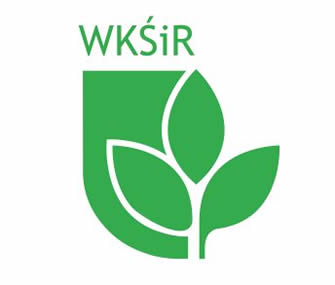 Podstawy funkcjonowania wewnętrznego systemu zapewniania jakości kształcenia Uchwała nr 59 Senatu ZUT z dnia 29 czerwca 2009 r. w sprawie wewnętrznego systemu zapewniania jakości kształcenia; Uchwała nr 109 Senatu ZUT z dnia 24 września 2012 w sprawie zmiany uchwały nr 59 Senatu ZUT z dnia 29 czerwca 2009 r. w sprawie wewnętrznego systemu zapewniania jakości kształcenia; Uchwała nr 47 Senatu ZUT z dnia 28 października 2013 r. w sprawie wprowadzenia polityki jakości kształcenia Zachodniopomorskiego Uniwersytetu Technologicznego w Szczecinie; Zarządzenie nr 30 Rektora ZUT z dnia 12 czerwca 2013 r. w sprawie podstaw funkcjonowania Wewnętrznego Systemu Zapewniania Jakości Kształcenia oraz wytycznych do realizacji oceny jakości w obszarach działania tego systemu w Zachodniopomorskim Uniwersytecie Technologicznym w Szczecinie;Zarządzenie nr 16 Rektora ZUT z dnia 3 kwietnia 2017 r. w sprawie podstaw funkcjonowania wewnętrznego systemu zapewniania jakości kształcenia oraz wytycznych do realizacji oceny jakości w obszarach działania tego systemu w ZUT w Szczecinie; Zarządzenie nr 164 Rektora ZUT z dnia 14 października 2020 r. w sprawie Wewnętrznego Systemu Zapewniania Jakości Kształcenia; Proces ankietyzacji Zarządzenie nr 34 Rektora ZUT z dnia 6 maja 2010 r. w sprawie wdrażania procedury "zasady prowadzenia ankietyzacji" w ZUT w Szczecinie; Zarządzenie nr 5 Rektora ZUT z dnia 18 stycznia 2012 r. w sprawie zmiany zarządzenia nr 34 Rektora ZUT z dnia 6 maja 2010 r. w sprawie wdrożenia procedury "zasady prowadzenia ankietyzacji" w ZUT w Szczecinie; Zarządzenie nr 3 Rektora ZUT z dnia 7 stycznia 2013 r. w sprawie wprowadzenia procedury "zasady prowadzenia ankietyzacji" w ZUT w Szczecinie; Zarządzenie nr 82 Rektora ZUT z dnia 3 grudnia 2013 r. w sprawie wprowadzenia procedury "Zasady prowadzenia procesu ankietyzacji" w ZUT w Szczecinie; Zarządzenie nr 69 Rektora ZUT z dnia 18 grudnia 2014 r. w sprawie wprowadzenia procedury "Zasady prowadzenia procesu ankietyzacji w ZUT w Szczecinie; Zarządzenie nr 37 Rektora ZUT z dnia 1 czerwca 2017 r. w sprawie wprowadzenia procedury "Zasady prowadzenia procesu ankietyzacji w ZUT w Szczecinie; Zarządzenie nr 8 Rektora ZUT z dnia 14 stycznia 2020 r. w sprawie wprowadzenia procedury "Zasady prowadzenia procesu ankietyzacji" w ZUT w Szczecinie; Zarządzenie nr 181 Rektora ZUT z dnia 6 listopada 2020 r. w sprawie wprowadzenia procedury "Zasady prowadzenia procesu ankietyzacji" w ZUT w Szczecinie; Kwestionariusze ankiet Zarządzenie nr 35 Rektora ZUT z dnia 7 maja 2010 r. w sprawie wprowadzenia wzorów kwestionariuszy ankiet studenta. absolwenta studiów wyższych ZUT w Szczecinie, pracodawców i kandydatów na studia; Zarządzenie nr 4 Rektora ZUT z dnia 7 stycznia 2013 r. w sprawie wprowadzenia wzorów kwestionariuszy ankiet do oceny jakości procesu dydaktycznego, obowiązujących w procedurze "zasady prowadzenia procesu ankietyzacji" w ZUT w Szczecinie; Zarządzenie nr 2 Rektora ZUT z dnia 12 stycznia 2016 r. zmieniające zarządzenie nr 4 Rektora ZUT z dnia 7 stycznia 2013 r. w sprawie wprowadzenia wzorów kwestionariuszy ankiet do oceny jakości procesu dydaktycznego, obowiązujących w procedurze "zasady prowadzenia procesu ankietyzacji" w ZUT w Szczecinie; Zarządzenie nr 33 Rektora ZUT z dnia 15 maja 2017 r. w sprawie wprowadzenia wzorów kwestionariuszy ankiet do oceny jakości procesu dydaktycznego obowiązujących w procedurze "zasady prowadzenia procesu ankietyzacji" w ZUT w Szczecinie;Zarządzenie nr 10 Rektora ZUT z dnia 16 stycznia 2020 r. w sprawie wprowadzenia wzorów kwestionariuszy ankiet do oceny jakości procesu dydaktycznego obowiązujących w procedurze "Zasady prowadzenia procesu ankietyzacji" w ZUT w Szczecinie; Proces hospitacji Zarządzenie nr 70 Rektora ZUT z dnia 30 sierpnia 2010 r. w sprawie wdrożenia procedury "zasady prowadzenia hospitacji" w ZUT w Szczecinie; Zarządzenie nr 23 Rektora ZUT z dnia 21 marca 2018 r. w sprawie wprowadzenia procedury "zasady prowadzenia hospitacji" w ZUT w Szczecinie; Zarządzenie nr 76 Rektora ZUT z dnia 14 października 2019 r. zmieniające zarządzenie nr 23 Rektora ZUT z dnia 21 marca 2018 r. w sprawie wprowadzenia procedury "zasady prowadzenia hospitacji" w ZUT w Szczecinie; Zarządzenie nr 9 Rektora ZUT z dnia 16 stycznia 2020 r. w sprawie wprowadzenia procedury "Zasady prowadzenia hospitacji" w ZUT w Szczecinie; Zarządzenie nr 183 Rektora ZUT z dnia 6 listopada 2020 r. w sprawie wprowadzenia procedury "Zasady prowadzenia hospitacji" w ZUT w Szczecinie; Programy kształcenia Zarządzenie nr 166 z dnia 19 listopada 2009 r. ( z późn. zm. Zarządzenie nr 180 z dnia 9 grudnia 2009 r. oraz Zarządzenie nr 21 z dnia 29 marca 2010 r.) w sprawie wprowadzenia jednolitych zasad sporządzania planów studiów i programów nauczania; Zarządzenie nr 82 Rektora ZUT z dnia 15 grudnia 2011 r. w sprawie wprowadzenie jednolitych zasad sporządzania planów studiów i programów kształcenia w oparciu o krajowe ramy kwalifikacji dla szkolnictwa wyższego; Zarządzenie nr 10 Rektora ZUT z dnia 16 lutego 2012 r. w sprawie zmiany zarządzenia nr 82 Rektora ZUT z dnia 15 grudnia 2011 r. w sprawie wprowadzenia jednolitych zasad sporządzania planów studiów i programów kształcenia w oparciu o krajowe ramy kwalifikacji dla szkolnictwa wyższego; Zarządzenie 21 Rektora ZUT z dnia 5 kwietnia 2011 r. w sprawie wprowadzenia procedury "tryb postępowania przy tworzeniu nowych kierunków studiów, studiów międzykierunkowych i makrokierunków studiów" w ZUT w Szczecinie; Zarządzenie nr 17 Rektora ZUT z dnia 25 marca 2013 r. w sprawie wprowadzenia procedury "tryb uruchomienia i zniesienia kierunku studiów" w ZUT w Szczecinie; Zarządzenie nr 66 Rektora ZUT z dnia 4 listopada 2013 r. w sprawie wprowadzenia zmian do procedury "tryb uruchomienia i zniesienia kierunku studiów" w ZUT w Szczecinie; Zarządzenie nr 33 Rektora ZUT z dnia 28 czerwca 2013 r. w sprawie wprowadzenia regulaminu prowadzenia zajęć dydaktycznych z wykorzystaniem metod i technik kształcenia na odległość z ZUT w Szczecinie; Zarządzenie nr 15 Rektora ZUT z dnia 2 marca 2016 r. w sprawie wprowadzenia jednolitych zasad przechowywania dokumentacji potwierdzającej uzyskanie efektów kształcenia opisanych w programie kształcenia na kierunkach studiów wyższych, studiach doktoranckich i podyplomowych w ZUT w Szczecinie; Uchwała nr 61 Senatu ZUT w Szczecinie z dnia 29 czerwca 2015 r. w sprawie określania "organizacji potwierdzania efektów uczenia się w ZUT w Szczecinie; Uchwała nr 76 Senatu ZUT w Szczecinie z dnia 28 listopada 2016 r. w sprawie wytycznych Senatu ZUT dla rad wydziałów dotyczących programów studiów, w tym planów studiów; Zarządzenie nr 31 Rektora ZUT z dnia 26 kwietnia 2018 r. w sprawie wprowadzenia Procedury "Okresowy przegląd programów kształcenia oraz zatwierdzanie zmian w planach i programach kształcenia" w ZUT w Szczecinie; Uchwała nr 1 Senatu ZUT w Szczecinie z dnia 28 stycznia 2019 r. w sprawie wytycznych Senatu ZUT w Szczecinie dla wydziałów dotyczących przygotowania projektu programów studiów dostosowujących do wymagań określonych w Ustawie Prawo o szkolnictwie wyższym i nauce; Uchwała nr 69 Senatu ZUT w Szczecinie z dnia 27 maja 2019 r. w sprawie określenia Organizacji potwierdzania efektów uczenia się uzyskanych w procesie uczenia się poza systemem studiów w ZUT; Uchwała nr 66 Senatu ZUT w Szczecinie z dnia 27 maja 2019 r. w sprawie przyporządkowania kierunków prowadzonych studiów do dyscyplin naukowych lub artystycznych;Uchwała nr 96 Senatu ZUT w Szczecinie z dnia 23 września 2019 r. w sprawie Wytycznych Senatu ZUT dotyczących przygotowania programów studiów pierwszego i drugiego stopnia; Zarządzenie nr 71 Rektora ZUT z dnia 9 października 2019 r. w sprawie wprowadzenia Regulaminu prowadzenia zajęć dydaktycznych z wykorzystaniem metod i technik kształcenia na odległość w ZUT; Zarządzenie nr 66 Rektora ZUT z dnia 7 października 2019 r. w sprawie jednolitych zasad przechowywania dokumentacji potwierdzającej uzyskanie efektów uczenia się określonych w programach studiów, studiów doktoranckich i podyplomowych oraz w programie kształcenia Szkoły Doktorskiej; Zarządzenie nr 21 Rektora ZUT z dnia 14 lutego 2020 r. w sprawie wprowadzenia procedury "Okresowy przegląd oraz zatwierdzanie zmian w programach studiów" w ZUT w Szczecinie; Zarządzenie nr 23 Rektora ZUT z dnia 20 lutego 2020 r. w sprawie wprowadzenia procedury "Tworzenie oraz zaprzestanie prowadzenia studiów na określonym kierunku, poziomie i profilu" w ZUT w Szczecinie; Zarządzenie nr 110 Rektora ZUT z dnia 27 sierpnia 2020 r. zmieniające zarządzenie nr 71 Rektora ZUT z dnia 9 października 2019 r. w sprawie wprowadzenia Regulaminu prowadzenia zajęć dydaktycznych z wykorzystaniem metod i technik kształcenia na odległość w Zachodniopomorskim Uniwersytecie Technologicznym w Szczecinie; Zarządzenie nr 187 Rektora ZUT z dnia 12 listopada 2020 r. w sprawie wprowadzenia procedury "Tworzenie oraz zaprzestanie prowadzenia studiów na określonym kierunku, poziomie i profilu" w Zachodniopomorskim Uniwersytecie Technologicznym w Szczecinie;  Proces dyplomowania Zarządzenie nr 44 Rektora ZUT z dnia 6 sierpnia 2015 r. w sprawie procesu dyplomowania; Zarządzenie nr 8 Rektora ZUT z dnia 31 stycznia 2019 r. w sprawie Procedury procesu dyplomowania w ZUT w Szczecinie; Zarządzenie nr 26 Rektora ZUT z dnia 24 lutego 2020 r. w sprawie Procedury procesu dyplomowania w ZUT w Szczecinie; ECTS Zarządzenie nr 8 Rektora ZUT z dnia 17 lutego 2014 r. w sprawie europejskiego systemu transferu i akumulacji punktów (ECTS) w ZUT w Szczecinie; Zarządzenie nr 12 Rektora ZUT z dnia 23 lutego 2016 r. w sprawie europejskiego systemu transferu i akumulacji punktów (ECTS) w ZUT w Szczecinie; Uchwała nr 97 Senatu ZUT z dnia 23 września 2019 r. w sprawie europejskiego systemu transferu i akumulacji punktów w ZUT w Szczecinie; Skład komisji wydziałowejdr hab. Mariola Wróbel, prof. ZUT - przewodniczącadr hab. inż. Anna Jaroszewska, prof. ZUT - prodziekanprof. dr hab. inż. Dorota Jadczakprof. dr hab. inż. Cezary Podsiadłodr hab. inż. Justyna Chudecka, prof. ZUTdr hab. Małgorzata Hawrot-Paw, prof. ZUTdr hab. inż. Grzegorz Mikiciuk, prof. ZUTdr hab. inż. Tomasz Stawicki, prof. ZUTdr hab. inż. Małgorzata Włodarczyk, prof. ZUTdr inż. Andrzej Gawlikdr inż. Agnieszka Mąkoszadr inż. Martyna Śnioszekmgr inż. Magdalena Sąsiadek - doktorantkamgr inż. Agnieszka Firląg-Beta - studentkaDANE ŹRÓDŁOWEProces uruchomienia i zniesienia kierunku studiów w uczelni regulują:Zarządzenie nr 17 Rektora ZUT z dnia 25 marca 2013 r. w sprawie wprowadzenia procedury "tryb uruchomienia i zniesienia kierunku studiów" w ZUT w Szczecinie. Zarządzenie nr 23 Rektora ZUT z dnia 20 lutego 2020 r. w sprawie wprowadzenia procedury "Tworzenie oraz zaprzestanie prowadzenia studiów na określonym kierunku, poziomie i profilu" w ZUT w Szczecinie; Zarządzenie nr 187 Rektora ZUT z dnia 12 listopada 2020 r. w sprawie wprowadzenia procedury "Tworzenie oraz zaprzestanie prowadzenia studiów na określonym kierunku, poziomie i profilu" w Zachodniopomorskim Uniwersytecie Technologicznym w Szczecinie; Procedura I 1.1 Tryb uruchomienia i zniesienia kierunku studiów na WKŚiR W roku akademickim na podstawie Zarządzenia Rektora nr 13 z dn. 21 stycznia 2020 i Uchwały: Zamknięto kierunek Gospodarka Przestrzenna S1 i N1, S2 i N2. Zaprzestanie prowadzenia studiów, o których mowa w § 1, nastąpi po zakończonym cyklu kształcenia, nie później niż: a) studia pierwszego stopnia do 30 września 2021 r.; b) studia drugiego stopnia do 30 września 2020 r. UWAGIBrak uwag.DANE ŹRÓDŁOWERoczne sprawozdanie z osiągnięty efektów uczenia semestrze letnim 2018/2019 i zimowym 2019/2020 na studiach stacjonarnych i niestacjonarnych I, II i II stopnia oraz studiach podyplomowych na kierunkach prowadzonych na WKŚiR.EFEKTY KSZTAŁCENIA SEMESTR LETNI 2018/2019Tabela 1 Poziom nieosiągniętych efektów uczenia wyrażony w %, dla kierunków studiów S1 i S2 realizowanych na WKŚiR w semestrze letnim 2018/2019Tabela 2 Poziom nieosiągniętych efektów uczenia wyrażony w %, dla kierunków studiów S3 realizowanych na WKŚiR w semestrze letnim 2018/2019Na studiach podyplomowych niestacjonarnych, realizowanych na WKŚiR na kierunku Florystyka (semestr 1) w semestrze letnim 2018/2019, wszyscy studenci osiągnęli zakładane efekty uczenia. EFEKTY KSZTAŁCENIA SEMESTR ZIMOWY 2019/2020Tabela 3 Poziom nieosiągniętych efektów uczenia wyrażony w %, dla kierunków studiów S1 i S2 realizowanych na WKŚiR w semestrze zimowym 2019/2020Na studiach podyplomowych niestacjonarnych, realizowanych na WKŚiR na kierunku Uzdatnianie wody i oczyszczanie ścieków (semestr 1) w semestrze zimowym 2019/2020, 1% studentów nie osiągnął zakładanych efektów uczenia. UWAGINa Wydziale Kształtowania Środowiska i Rolnictwa w ramach obowiązującej Procedury dokumentowania i oceny efektów kształcenia w przedmiocie/module przeprowadza się kontrolę archiwizacji dokumentacji obejmującą: miejsce przechowywania, formę archiwizowanych prac (cyfrowa analogowa), protokoły zaliczeń, właściwy opis złożonej w archiwum dokumentacji. W roku akademicki 2019/2020, ze względu na zdalny tryb nauczania i prowadzenie zajęć na platformach e-learningowych, zalecono nauczycielom odpowiedzialnym za przedmioty, gromadzenie dokumentacji elektronicznej osiągniętych efektów uczenia.Komisje Programowe poszczególnych kierunków na WKŚiR zapoznały się z osiągniętymi przedmiotowymi efektami uczenia, skonsultowały je z interesariuszami będącymi członkami tych Komisji oraz przesłały stosowne opinie wraz z uwagami do WKdsJK.DANE ŹRÓDŁOWEProcedura wydziałowa WKSiR_I_3.1 Udział interesariuszy zewnętrznych w Systemie Zapewniana Jakości Kształcenia na WKŚiROpinie Komisji Programowych kierunków na WKŚiR, zawierające opinie interesariuszy zewnętrznych dotyczące efektów uczenia, osiągniętych przez studentów w semestrze letnim 2018/2019 i zimowym 2019/2020. UWAGIKomisja programowa kierunku Rolnictwo w ramach zaleceń jakie sformułowała ZO PKA w grudniu 2019 roku, konsultowały efekty uczenia z interesariuszami zewnętrznymi wchodzącymi w jej skład i którzy są szczególnie aktywni w zakresie programu praktyki zawodowej i innych praktycznych aspektów kształcenia na kierunku Rolnictwo. W opinii interesariuszy zewnętrznych wskazane jest: “...zintensyfikowanie praktycznej części kształcenia; uczestnictwo studentów w targach i wystawach rolniczych, pokazach polowych pracy maszyn i urządzeń najlepszych renomowanych producentów; wyjazdy do gospodarstw rolnych, w których istnieje nowoczesny park maszynowy oraz można poznać innowacyjne technologie uprawy.”.Na kierunku Architektura Krajobrazu, w ramach przygotowań do powtórnej akredytacji i wdrażania zaleceń jakie sugerował ZO PKA zmieniono liczbę efektów uczenia co pozytywnie zaopiniowali interesariusze wewnętrzni i zewnętrzni. Na studiach S1 zredukowano ogólną liczbę efektów kierunkowych w zakresie wiedzy, umiejętności oraz kompetencji społecznych. Efekty w zakresie kompetencji społecznych zostały połączone, wyeliminowano powtarzające się treści, a konieczne uszczegółowienia zostały wyeksponowane na poziomie efektów przedmiotowych. Liczbę efektów w zakresie kompetencji społecznych zredukowano z 13 do 9. Dokonano również połączenia wybranych efektów w zakresie wiedzy redukując ich liczbę z 23 do 20, a w zakresie umiejętności z 22 do 20. Łączna liczba efektów na studiach S1 wynosi 49.Komisje programowe pozostałych kierunków na WKŚiR miały ograniczony kontakt z interesariuszami zewnętrznymi z powodu trwającej pandemii od marca 2020 roku.DANE ŹRÓDŁOWEProcedura wydziałowa WKŚiR_I_4.1.  Okresowe przeglądy programów studiów na WKŚiR.  Informacja o przeprowadzonych przeglądach i ich terminach, protokoły Komisji Programowych.  UWAGIOkresowe przeglądy planów i programów studiów przeprowadzono na kierunkach:S1 i S2 Architektura krajobrazuS1 i S2 Ogrodnictwo, Uprawa Winorośli i WiniarstwoS1, S2, N1, N2 Ochrona ŚrodowiskaStudia podyplomowe SP Gospodarka odpadamiWedług procedury Komisja Programowa kierunku studiów dokonuje okresowych przeglądów programu studiów co najmniej raz w roku, w terminie do końca lutego roku kalendarzowego, w którym planowana jest rekrutacja na dany kierunek studiów. Komisja Programowa przedstawia wyniki okresowego przeglądu programu studiów Prodziekanowi odpowiedzialnemu za kierunek studiów, a następnie Komisji ds. Dydaktyki oraz Komisji ds. Jakości Kształcenia. Uwagi przekazane zostają nauczycielowi odpowiedzialnemu za przedmiot/moduł. Uwagi dotyczące zmian na kierunku architektura krajobrazu S1:Wprowadzono nowe przedmioty Projektowanie architektury zintegrowanej z zielenią (dachy zielone i ściany zielone), Specjalistyczne projektowanie krajobrazu.Zgodnie z zalecenia PKA, zmieniono formę prowadzenia zajęć na przedmiotach o charakterze projektowym z ćwiczeń audytoryjnych na ćwiczenia projektowe w następujących przedmiotach: Konstrukcje architektoniczne, Projektowanie instalacji wodnych, Rewaloryzacja zabytkowych ogrodów oraz z audytoryjnych na laboratoryjne: Geometria wykreślna, Dendrologia, Plener malarski, Materiałoznawstwo, Fizjografia, Mała architektura ogrodowa, Kosztorysy, Wycena projektu. Zwiększono także liczbę ćwiczeń terenowych (Urządzenia i pielęgnacja terenów zieleni, Dendrologia).Ćwiczenia projektowe zaplanowano również dla przedmiotów nowo wprowadzonych do programu studiów od roku akademickiego 2019/2020, takich jak: wstęp do projektowania krajobrazu - ogród przydomowy, projektowanie urbanistyczne oraz specjalistyczne projektowanie krajobrazu, a także przedmiotów do wyboru: projektowanie wnętrza urbanistycznego (plac miejski), projektowanie wnętrza urbanistycznego (wnętrze osiedlowe), projektowanie krajobrazu (park miejski), projektowanie krajobrazu (park tematyczny), projektowanie architektury zintegrowanej z zielenią (dachy zielone) oraz projektowanie architektury zintegrowanej z zielenią (ściany zielone).Uwagi dotyczące zmian na kierunku architektura krajobrazu S2:Zmiany form zajęć z ćwiczeń audytoryjnych na projektowe dokonano w przedmiotach: kształtowanie krajobrazu miast, kształtowanie krajobrazu obszarów wiejskich, zintegrowane projektowanie krajobrazu 1 i 2, wybrane zagadnienia z ogrodnictwa i projektowania upraw ogrodniczych, programowanie i projektowanie terenów zieleni, zagadnienia prawne w planowaniu przestrzennym. Z kolei, ćwiczenia audytoryjne zostały zmienione na ćwiczenia laboratoryjne w następujących przedmiotach: woda w krajobrazie, ochrona i rekultywacja krajobrazu. Wprowadzono również ćwiczenia terenowe do przedmiotu inżynieria środowiska. Ćwiczenia projektowe zostały również wprowadzone dla przedmiotów do wyboru o charakterze projektowym: rewitalizacja terenów mieszkalnych i zagospodarowanie terenów poindustrialnych.Na kierunku Ochrona Środowiska wprowadzono zmiany w planach studiów, z realizacją od 2019/2020 Plany studiów: S1 (Uchwała nr 557 Rady Wydziału Kształtowania Środowiska i Rolnictwa Zachodniopomorskiego Uniwersytetu Technologicznego w Szczecinie z 17 maja 2019 r. w sprawie zatwierdzenia planu studiów stacjonarnych I stopnia kierunku ochrona środowiska), S2 (Uchwała nr 549 Rady Wydziału Kształtowania Środowiska i Rolnictwa Zachodniopomorskiego Uniwersytetu Technologicznego w Szczecinie z 12 kwietnia 2019 r. w sprawie zatwierdzenia planu studiów stacjonarnych II stopnia kierunku ochrona środowiska), N1 (Uchwała nr 563 Rady Wydziału Kształtowania Środowiska i Rolnictwa Zachodniopomorskiego Uniwersytetu Technologicznego w Szczecinie z 17 maja 2019 r. w sprawie zatwierdzenia planu studiów niestacjonarnych I stopnia kierunku ochrona środowiska), N2 (Uchwała nr 570 Rady Wydziału Kształtowania Środowiska i Rolnictwa Zachodniopomorskiego Uniwersytetu Technologicznego w Szczecinie z 17 maja 2019 r. w sprawie zatwierdzenia planu studiów niestacjonarnych II stopnia kierunku ochrona środowiska).Na kierunkach Ogrodnictwo i Uprawa Winorośli i WiniarstwaKomisja Programowa kierunku Ogrodnictwo i UWiW dokonała przeglądu programów kształcenia na rok akademicki 2021/2022, na kierunkach Ogrodnictwo i UWiW na studiach S1 i S2. Poza korektą dotyczącą osób odpowiedzialnych za przedmiot i osób prowadzących zajęcia dydaktyczne, spowodowanych odejściem na emeryturę lub rezygnacją z pracy, Komisja Programowa nie wprowadziła żadnych zmian w programach studiów. W najbliższym czasie Komisja Programowa nie planuje wprowadzania zmian w programach studiów.Na studiach podyplomowych PD na kierunku Gospodarka Odpadami.Komisja Programowa wprowadziła do września 2020 roku zmiany w programie obowiązujące w nowym roku 2020/2021 a polegające na polegają na zmniejszeniu liczby godzin oraz liczby słuchaczy. We wcześniejszej wersji programu studia były przygotowane z myślą o pozyskaniu przez Wydział KŚiR dofinansowania, co wiążę się z minimalną liczbą 20 słuchaczy. Pomimo dużego zainteresowania w wyniku przeprowadzonych rekrutacji nie osiągnięto wymaganej liczby chętnych, która zazwyczaj oscylowała w okolicy kilkunastu słuchaczy. Wprowadzone zmiany mogą przyczynić się do uruchomienia pierwszej edycji tych studiów. Komisja pozytywnie oceniła także propozycję wprowadzenia zmian w programie studiów PD Uzdatnianie Wody I Oczyszczanie Ścieków. Zmiany te polegają na zastąpieniu pracy końcowej egzaminem końcowym, co znacznie ułatwi realizację kolejnych edycji studiów bez potrzeby zwiększania ich kosztów.DANE ŹRÓDŁOWEObowiązuje od roku akademickiego 2018/2019Zarządzenie nr 31 Rektora ZUT w Szczecinie z dnia 26 kwietnia 2018 r. w sprawie wprowadzenia Procedury „Okresowy przegląd programów kształcenia oraz zatwierdzanie zmian w planach 
i programach studiów” w Zachodniopomorskim Uniwersytecie Technologicznym w Szczecinie.Obowiązywać będzie od roku akademicki 2020/2021Zarządzenie nr 98 Rektora ZUT z dnia 12 listopada 2019 r. w sprawie wprowadzenia procedury "Okresowy przegląd oraz zatwierdzanie zmian w programach studiów" w ZUT w Szczecinie. Zarządzenie nr 21 Rektora ZUT z dnia 14 lutego 2020 r. w sprawie wprowadzenia procedury "Okresowy przegląd oraz zatwierdzanie zmian w programach studiów" w ZUT w Szczecinie; UWAGIProcedura  I 5.1 zgłaszania uwag i zmian do programu studiów na WKŚiR. Na kierunku OZE S1 wprowadzono zamiany w siatce godzin redukując liczbę audytoriów i przedmiotów tzw. rolniczych na korzyść zajęć laboratoryjnych i projektów w przedmiotach technicznych. Propozycje zmian wynikają z opinii studentów kierunku OZE oraz interesariuszy zewnętrznych i mają stanowić odpowiedź na potrzeby rynku i uatrakcyjnienia kierunku studiów oraz wykorzystanie istniejącej infrastruktury dydaktycznej.DANE ŹRÓDŁOWEProcedura układania rozkładów zajęć na dany semestr roku akademickiego na WKŚiR (II 2.1). Procedura: Zasady zgłaszania przełożenia, skrócenia lub zmiany miejsca przeprowadzania planowanych zajęć dydaktycznych (II 3.1). Zestawienie danych od pracownika dziekanatu odpowiedzialnego za wprowadzanie zmian w planie.UWAGIProcedura układania rozkładów zajęć na dany semestr roku akademickiego na WKŚiR (II 2.1).  Procedura: Zasady zgłaszania przełożenia, skrócenia lub zmiany miejsca przeprowadzania planowanych zajęć dydaktycznych (II 3.1).Zmiany wnioskowali studenci jak i prowadzący zajęcia na studiach stacjonarnych S1 i S2. Przeglądy i weryfikacje planów zajęć przeprowadzane są na bieżąco przez pracownika odpowiedzialnego za planowanie i wprowadzanie wszelkich zmian w planie.Na podstawie zestawienia zgłoszeń mailowych nauczycieli do pracownika dziekanatu odpowiedzialnego za układanie i zmiany w planie, nie stwierdzono odstępstw od obowiązującej procedury.DANE ŹRÓDŁOWE(informacja na temat wykonanego przeglądu i weryfikacji sesji egzaminacyjnej oraz wnioski z przeglądu) Procedura planowania i organizacji sesji egzaminacyjnej dla danego semestru/roku akademickiego (II 4.3).  Pracownik Dziekanatu odpowiedzialny za przygotowanie harmonogramu wraz ze starostami roku poszczególnych lat robi to zgodnie z regulaminem studiów i szczegółową organizacją roku akademickiego uchwaloną przez Senat na wniosek Rektora ZUT, przedstawiając wyniki swojej pracy Dziekanowi WKŚiR. Dziekan weryfikuje harmonogram sesji egzaminacyjnej, głównie liczbę egzaminów, terminy i miejsca ich realizacji.UWAGIW związku sytuacją epidemiczną, sesja letnia przeniesiona na późniejszy termin (ZARZĄDZENIE NR 66 Rektora Zachodniopomorskiego Uniwersytetu Technologicznego w Szczecinie z dnia 14 maja 2020 r. zmieniające szczegółową organizację roku akademickiego 2019/2020 studiów oraz studiów doktoranckich).Zajęcia dydaktyczne zakończyły się 12 lipca 2020 roku, a sesja letnia trwała od 13 lipca 2020 roku do 27 lipca 2020 roku.Zajęcia prowadzone były w trybie zdalnym na podstawie comiesięcznych oświadczeń nauczycieli akademickich z ich realizacji, akceptowanych przez Dziekana WKŚiR.DANE ŹRÓDŁOWEObowiązuje do roku akademickiego 2017/2018Zarządzenie nr 70 Rektora ZUT z dnia 30 sierpnia 2010 r. w sprawie wdrożenia procedury "zasady prowadzenia hospitacji" w ZUT w SzczecinieObowiązuje od roku akademickiego 2018/2019Proces hospitacji na wydziale reguluje Zarządzenie nr 23 Rektora ZUT z dnia 21 marca 2018 r. w sprawie wprowadzenia procedury "zasady prowadzenia hospitacji" w ZUT w Szczecinie.Obowiązuje od roku 2019/2020Zarządzenie nr 76 Rektora ZUT z dnia 14 października 2019 r. zmieniające zarządzenie nr 23 Rektora ZUT z dnia 21 marca 2018 r. w sprawie wprowadzenia procedury "zasady prowadzenia hospitacji" w ZUT w Szczecinie.Zarządzenie nr 9 Rektora ZUT z dnia 16 stycznia 2020 r. w sprawie wprowadzenia procedury "Zasady prowadzenia hospitacji" w ZUT w Szczecinie; Procedura hospitacji zajęć dydaktycznych prowadzonych przez pracowników Katedr i Zakładów Wydziału Kształtowania Środowiska i Rolnictwa (II 8.1) i procedura przeprowadzania hospitacji zajęć dydaktycznych na studiach podyplomowych prowadzonych na Wydziale Kształtowania Środowiska i Rolnictwa (II 8.2)Sprawozdanie Pełnomocnika ds. Jakości Kształcenia na WKŚiR dotyczące gospitacji przeprowadzonych w roku akademickim 2019/2020Obowiązuje od roku 2020/2021Zarządzenie nr 183 Rektora ZUT z dnia 6 listopada 2020 r. w sprawie wprowadzenia procedury "Zasady prowadzenia hospitacji" w ZUT w Szczecinie; Zgodnie z planem hospitacji na rok 2019/2020, zaplanowane na semestr zimowy dwie hospitacje pracowników nie odbyły się z powodu akredytacji kierunków Odnawialne Źródła Energii i Rolnictwo. Zajęcia osób wyznaczonych do hospitacji i członków komisji hospitacyjnych pokrywały się z terminami dwóch akredytacji prowadzonych na WKŚiR: 8-9.12.2020 dla kierunku Rolnictwo i 11-12.12.2020 dla kierunku Odnawialne Źródła Energii.  W związku z przewidywanymi w semestrze zimowym 2019/2020 akredytacjami i związanymi z tym obciążeniami zarówno nauczycieli, jak i prodziekanów będących członkami komisji hospitacyjnych, większość hospitacji zaplanowana była na semestr letni 2019/2020 (łącznie 12 pracowników i doktorantów). Ich przeprowadzenie uniemożliwiło przejście na tryb zdalny zajęć i brak odpowiednich procedur dopuszczających inne formy prowadzenia hospitacji i niepodważalności ich wyników. Prowadzona ewidencja hospitacji pracowników naukowo-dydaktycznych na WKŚiR obejmuje co najmniej jedną taką kontrolę zajęć przeprowadzoną w ostatnich 5 latach.UWAGIW tegorocznym planie hospitacji uwzględniono nauczycieli akademickich, którzy nie zostali objęci planowymi hospitacjami w roku ubiegłym oraz dodano tych pracowników naukowo-dydaktycznych, którzy uzyskali niską ocenę w ankietyzacji za semestr zimowy 2019/2020.Plan hospitacji będzie na bieżąco aktualizowany w związku z koniecznością przeprowadzenia hospitacji nauczyciela wnioskującego o awans – Zarządzenia nr 183 Rektora ZUT z dn. 06.11.2020 w sprawie wprowadzenia procedury "Zasady prowadzenia hospitacji" w ZUT w Szczecinie; DANE ŹRÓDŁOWEProcedura przeprowadzania przez Kierowników Jednostek bieżącej kontroli zajęć dydaktycznych oraz konsultacji prowadzonych przez pracowników Katedr i Zakładów Wydziału Kształtowania Środowiska i Rolnictwa (II 8.3). Według procedury protokoły z bieżącej kontroli zajęć dydaktycznych przechowywane są przez Kierowników jednostek, są poufne, a dostęp do nich mają: Kierownik jednostki oraz Dziekan WKŚiR.UWAGIW związku z realizacją zdalną zajęć w semestrze letni 2019/2020 i zimowym 2020/2021 Dziekan zalecił, aby prowadzący dopisali do grup utworzonych w aplikacji Teams, prodziekanów odpowiedzialnych za poszczególne kierunków w ramach bieżących kontroli zajęć prowadzonych zdalnie.DANE ŹRÓDŁOWEPlany konsultacji pracowników w ramach jednostek dostępne są na stronie internetowej wydziału: https://agro.zut.edu.pl/strona-studentow/aktualnosci/konsultacje-w-katedrachzakladach.html UWAGIProcedura planowania terminów konsultacji studentów z nauczycielami na Wydziale Kształtowania Środowiska i Rolnictwa (II 7.1). Informacja o terminach konsultacji nauczycieli przekazywana jest z jednostek do Dziekanatu i umieszczana na stronie internetowej wydziału. Ponadto terminy konsultacji umieszczone są na indywidualnych tablicach ogłoszeń poszczególnych jednostek dydaktycznych WKŚiR.DANE ŹRÓDŁOWEProces ankietyzacji uczelni i wydziału regulują do 2016/2017:Zarządzenie nr 69 Rektora ZUT z dnia 18 grudnia 2014 r. w sprawie wprowadzenia procedury "Zasady prowadzenia procesu ankietyzacji" w ZUT w Szczecinie;Zarządzenie nr 4 Rektora ZUT z dnia 7 stycznia 2013 r. w sprawie wprowadzenia wzorów kwestionariuszy ankiet do oceny jakości procesu dydaktycznego, obowiązujących w procedurze "zasady prowadzenia procesu ankietyzacji" w ZUT w Szczecinie z późn. zmianami;Proces ankietyzacji uczelni i wydziału regulują od 2017/2018:Zarządzenie nr 37 Rektora ZUT z dnia 1 czerwca 2017 r. w sprawie wprowadzenia procedury "Zasady prowadzenia procesu ankietyzacji w ZUT w Szczecinie;Zarządzenie nr 33 Rektora ZUT z dnia 15 maja 2017 r. w sprawie wprowadzenia wzorów kwestionariuszy ankiet do oceny jakości procesu dydaktycznego obowiązujących w procedurze "zasady prowadzenia procesu ankietyzacji" w ZUT w Szczecinie;Proces ankietyzacji uczelni i wydziału regulują od 2019/2020:Zarządzenie nr 8 Rektora ZUT z dnia 14 stycznia 2020 r. w sprawie wprowadzenia procedury "Zasady prowadzenia procesu ankietyzacji" w ZUT w Szczecinie; Zarządzenie nr 181 Rektora ZUT z dnia 6 listopada 2020 r. w sprawie wprowadzenia procedury "Zasady prowadzenia procesu ankietyzacji" w ZUT w Szczecinie; Zarządzenie nr 10 Rektora ZUT z dnia 16 stycznia 2020 r. w sprawie wprowadzenia wzorów kwestionariuszy ankiet do oceny jakości procesu dydaktycznego obowiązujących w procedurze "Zasady prowadzenia procesu ankietyzacji" w ZUT w Szczecinie; Ankietyzacja dotycząca jakości kształcenia na ZUT w semestrze letnim 2019/2020, przeprowadzona przez Parlament Samorządu Studentów ZUTUWAGIAnkieta dotycząca jakości kształcenia zdalnego w ZUT w semestrze letnim 2020. Ankietę przeprowadził Parlament Samorządu Studenckiego ZUT w dniach 7-19.04.2020, w której udział wzięło 542 studentów ZUT, w tym 23 studentów (4,2% ogółu ankietowanych) z WKŚiR.Zdecydowana większość studentów (75%) potwierdziła kontakt prowadzących z grupą studencką po zawieszeniu zajęć stacjonarnych. Ponad 88% zajęć (audytorów i laboratoriów) prowadzonych było w sposób zdalny. Część zajęć na WKŚiR było prowadzone stacjonarnie w czerwcu i lipcu.Najpopularniejszą formą prowadzenia zajęć zdalnych była platforma e-Dziekanat i Moodle. Studenci podali również przekazywanie materiałów z wykładów drogą mailową i za pomocą Skype.Na WKŚiR zajęcia zdalne nie odbywały się z następujących przedmiotów: Materiały Eksploatacyjne w instalacjach OZE, Maszyny elektryczne i przesyłanie energii, Biomasa poprodukcyjna i odpadowa, Statystyka matematyczna, Entomologia, Geodezja i kartografia, Gleboznawstwo i nawożenie, Kształtowanie i rewaloryzacja krajobrazu, Ekonomika i zarządzanie ochroną środowiska, Statystyka i modelowanie w naukach o środowisku, Rozprzestrzenianie się zanieczyszczeń w atmosferze.Zdaniem większości studentów poziom zajęć zdalnych był taki sam lub porównywalny do tradycyjnych form zajęć. Znacząca grupa studentów stwierdziła, że poziom zajęć zdalnych był niższy od tradycyjnych form.Studenci ocenili zdalny kontakt z nauczycielami akademickimi na ocenę 3,7. Najlepszy kontakt mieli z nauczycielami prowadzącymi następujące przedmioty na WKŚiR: Silniki spalinowe i pojazdy, Fizjologiczne aspekty produktywności roślin energetycznych, ogrzewnictwo, klimatyzacja i wentylacja, Fitopatologia, Fundusze pomocowe na obszarach leśnych, Rośliny ozdobne. Najgorszy kontakt z prowadzącymi zdalne zajęcia mieli studenci na przedmiotach: Maszyny elektryczne ii przesyłanie energii, Kształtowanie miejskiej przestrzeni publicznej, Fizjografia, Etologia i behawior, Ekologia, Profilaktyka chorób środowiskowych i odzwierzęcych, Entomologia.Studenci zgłaszali następujące nieprawidłowości w prowadzeniu przedmiotów online: niejasne warunki zaliczenia i pracy online, niewystarczająca ilość materiału na zajęcia, nieproporcjonalnie dużo materiału do samodzielnej pracy, niewystarczająco dobrze wytłumaczone treści wykładowe.Według studentów największym problemem nauczania na ZUT są: brak dostępu do książek ze względu na zamknięte biblioteki, brak jasnych informacji na temat zaliczeń, za dużo ilość materiału do opanowania, problemy techniczne z korzystaniem z platformy MS Teams, brak dostępu do Internetu i komputerów w określonych godzinach zajęć, brak wiedzy i umiejętności ze strony wykładowców na temat nauczania online, bardzo utrudnione warunki prowadzenia laboratoriów metodą online, brak weryfikacji przyswojonej wiedzy.Średnia ocena nauczania online przez studentów to 3,3 a dla WKŚiR wyniosła 2,5.Średnia ocena kontaktu online z dziekanatem studentów ZUT wyniosła 3,8 i dla WKŚiR tak samo 3,8.Ankieta uczelni WKSiR w roku akademicki 2019/2020Ankieta była dostępna dla 432 studentów WKŚiR, udział w niej wzięło 62 uprawnionych co stanowi 13% ogółu studentów WKŚiR. Najliczniejszą grupą respondentów byli studenci kierunku OZE i Ochrona Środowiska. Rozkład zajęć większość studentów oceniła na 5 (19%), 4.5 (34%) i 4(29%). Najbardziej zadowoleni z rozkładu zajęć są studenci kierunku Ogrodnictwo, najmniej studenci kierunku OZE.Z systemu oceny postępów w nauce na wydziale zadowolonych jest 84% studentów. Nikt nie ocenił systemu negatywnie. Najmniej zadowoleni są studenci kierunku Architektura Krajobrazu, najbardziej kierunku Ogrodnictwo.Jakość funkcjonowania administracji na Wydziale studenci ocenili 5 (42%) i 4.5 (29%). Nikt nie ocenił negatywnie funkcjonowania administracji wydziałowej. Najwyżej ocenili tę działalność studenci kierunku Architektura Krajobrazu.Z systemu oceny postępów w nauce na wydziale zadowolonych jest 84% studentów (ocena 5-4). Żaden ze studentów nie ocenił systemu z postępów w nauce negatywnie. Najwyższe oceny dla systemu wystawili studenci kierunku Ogrodnictwo a najmniej z kierunku Architektura krajobrazu.Jakość funkcjonowania administracji Uczelni ocenili studenci na ocenę 5 (42%) i 4 (29%). Nie było ocen negatywnych.Jakość obsługi w Dziekanacie WKŚiR 63% studentów oceniło na 5, nie było ocen negatywnych. Najwyżej pracę Dziekanatu ocenili studenci kierunku OZE.Pozytywną ocenę 5 (34%) i 4,5 (29%) wystawili studenci wszystkich kierunków na WKŚiR oceniając zaplecze biblioteczne ZUT. Zaledwie 25 % ankietowanych oceniło ten aspekt negatywnie.Ogólnie studenci porównując te opinie z 2018/2019 z danymi z roku 2017/2018, zwrócili uwagę na poprawę zaplecza bibliotecznego, jakość obsługi w Dziekanacie, działalność samorządu studenckiego, funkcjonowanie administracji uczelnianej. Natomiast odnotowano spadek pozytywnych opinii na temat: rozkładu zajęć dydaktycznych i integracji środowiska studenckiego. UWAGIWKdsJK analizując wyniki ankiety uczelni też potwierdziła fakt zbyt małej liczby respondentów uczestniczących w tym badaniu i podkreśliła konieczność aktywizacji studentów i propagowania ten ankiety wśród studentów.DANE ŹRÓDŁOWESprawozdanie z działalności Pełnomocnika Dziekana WKŚiR ds. praktyk za rok akademicki 2019/20 Na Wydziale Kształtowania Środowiska i Rolnictwa, Zachodniopomorskiego Uniwersytetu Technologicznego w Szczecinie praktyki zawodowe są integralnym elementem kształcenia na studiach pierwszego i drugiego stopnia studiów. Organizację i przebieg studenckich praktyk zawodowych na WKŚiR, ZUT w Szczecinie regulują: - przepisy ustawy z dnia 27 lipca 2005 r. Prawo o szkolnictwie wyższym (Dz. U. Nr 164 poz. 1365 ze zm.); - plany studiów zatwierdzone przez Radę Wydziału - zgodne ze standardami kształcenia dla poszczególnych kierunków studiów; - Regulamin studiów wyższych w Zachodniopomorskim Uniwersytecie Technologicznym w Szczecinie; - Zarządzenie Rektora Zachodniopomorskiego Uniwersytetu Technologicznego w Szczecinie nr 169 z dnia 20 listopada 2009 r. w sprawie zasad realizowania praktyk zawodowych studentów Zachodniopomorskiego Uniwersytetu Technologicznego w Szczecinie, będących obywatelami polskimi; Uchwała nr 31 Senatu Zachodniopomorskiego Uniwersytetu Technologicznego w Szczecinie z dnia 26 kwietnia 2019 r. w sprawie uchwalenia Regulaminu studiów w Zachodniopomorskim Uniwersytecie Technologicznym w Szczecinie. Podstawowym celem studenckich praktyk zawodowych realizowanych przez studentów Wydziału Kształtowania Środowiska i Rolnictwa Zachodniopomorskiego Uniwersytetu Technologicznego w Szczecinie w roku akademickim 2019/2020 było nabycie wiedzy i umiejętności praktycznych uzupełniających i pogłębiających wiedzę uzyskaną przez studentów w toku zajęć dydaktycznych. Realizacja praktyk miała też na celu stworzenie możliwości potwierdzenia i rozwoju kompetencji zawodowych studentów uzyskanych w ramach wybranego kierunku kształcenia i/lub specjalności, a także ukształtowanie postaw wobec potencjalnych pracodawców i współpracowników. Zestawienie tabelaryczne kierunków i liczby studentów Semestr zimowy 2019/20 Semestr letni 2019/20 UWAGIIstnieje wydziałowa procedura obsługi, realizacji i rozliczania praktyk zawodowych studentów Wydziału Kształtowania Środowiska i Rolnictwa (II 5.1).Czynnikiem determinującym w roku akademickim 2019/2020 organizację, realizację i przebieg oraz zaliczenie praktyk była ogólnoświatowa sytuacja związana z COVID-19. Studenci odbywający praktykę w czasie semestru letniego byli z tej praktyki zawieszani do odwołania. Stwierdzono również, że znacznie więcej niż w poprzednich latach zostało złożonych przez studentów podań o wyrażenie zgody na zaliczenie pracy zawodowej w poczet praktyki programowej. Były złożone podania także o przeniesienie praktyki zawodowej na następny semestr. DANE ŹRÓDŁOWEObowiązuje od roku akademickiego 2016/17:Zarządzenie nr 44 Rektora ZUT w Szczecinie z dnia 6 sierpnia 2015 r. w sprawie procedury procesu dyplomowania.Obowiązuje od roku akademickiego 2019/2020:Zarządzenie nr 8 Rektora ZUT z dnia 31 stycznia 2019 r. w sprawie Procedury procesu dyplomowania w ZUT w Szczecinie.Zarządzenie nr 26 Rektora ZUT z dnia 24 lutego 2020 r. w sprawie Procedury procesu dyplomowania w ZUT w Szczecinie; Procedura wydziałowa: Zasady dyplomowania na Wydziale Kształtowania Środowiska i Rolnictwa Zachodniopomorskiego Uniwersytetu Technologicznego w Szczecinie (II 6.1b).Analiza procesu dyplomowania przeprowadzana jest przez osoby odpowiedzialne w dziekanacie WKŚiR. Na podstawie uzyskanych wyników ze sprawozdań sporządzono poniższą tabelę: Tabela 3. Stopień realizacji prac dyplomowych na Wydziale Kształtowania Środowiska i Rolnictwa UWAGITermin obrony prac dyplomowych był przesunięty w związku z wydłużeniem roku akademickiego 2019/2020 i terminu sesji letniej.Proces dyplomowania na WKŚiR dostosowano do zmian wprowadzonych przez zarządzenia nr 49 Rektora ZUT z dnia 16 kwietnia 2020 r. w sprawie zasad składania prac dyplomowych w okresie wprowadzonego w kraju stanu epidemii.W ramach okresowych przeglądów prac dyplomowych i monitorowania jakości procesu dyplomowania Komisja Programowa kierunku Ochrona Środowiska przeprowadziła ocenę tematów prac dyplomowych dla kierunku Ochrona Środowiska studiów S2 i N2DANE ŹRÓDŁOWEProces ankietyzacji uczelni i wydziału regulują do 2016/2017:Zarządzenie nr 69 Rektora ZUT z dnia 18 grudnia 2014 r. w sprawie wprowadzenia procedury "Zasady prowadzenia procesu ankietyzacji" w ZUT w Szczecinie;Zarządzenie nr 4 Rektora ZUT z dnia 7 stycznia 2013 r. w sprawie wprowadzenia wzorów kwestionariuszy ankiet do oceny jakości procesu dydaktycznego, obowiązujących w procedurze "zasady prowadzenia procesu ankietyzacji" w ZUT w Szczecinie z późn. zmianami;Proces ankietyzacji uczelni i wydziału regulują od 2017/2018:Zarządzenie nr 37 Rektora ZUT z dnia 1 czerwca 2017 r. w sprawie wprowadzenia procedury "Zasady prowadzenia procesu ankietyzacji w ZUT w Szczecinie;Zarządzenie nr 33 Rektora ZUT z dnia 15 maja 2017 r. w sprawie wprowadzenia wzorów kwestionariuszy ankiet do oceny jakości procesu dydaktycznego obowiązujących w procedurze "zasady prowadzenia procesu ankietyzacji" w ZUT w Szczecinie;Proces ankietyzacji uczelni i wydziału regulują od 2019/2020:Zarządzenie nr 8 Rektora ZUT z dnia 14 stycznia 2020 r. w sprawie wprowadzenia procedury "Zasady prowadzenia procesu ankietyzacji" w ZUT w Szczecinie; Zarządzenie nr 181 Rektora ZUT z dnia 6 listopada 2020 r. w sprawie wprowadzenia procedury "Zasady prowadzenia procesu ankietyzacji" w ZUT w Szczecinie; Zarządzenie nr 10 Rektora ZUT z dnia 16 stycznia 2020 r. w sprawie wprowadzenia wzorów kwestionariuszy ankiet do oceny jakości procesu dydaktycznego obowiązujących w procedurze "Zasady prowadzenia procesu ankietyzacji" w ZUT w Szczecinie; Sprawozdanie z ankiety uczelni WKSiR w roku akademicki 2019/2020Ankieta była dostępna dla 432 studentów WKŚiR, udział w niej wzięło 62 uprawnionych co stanowi 13% ogółu studentów WKŚiR. Najliczniejszą grupą respondentów byli studenci kierunku OZE i Ochrona Środowiska. Pozytywną ocenę 5 (34%) i 4,5 (29%) wystawili studenci wszystkich kierunków na WKŚiR oceniając zaplecze biblioteczne ZUT. Zaledwie 25 % ankietowanych oceniło ten aspekt negatywnie.Baza laboratoryjna i dydaktyczna została ceniona bardzo wysoko wskazując oceny 5 923%) i 4,5 (34%). Najbardziej zadowoleni byli studenci kierunku Ogrodnictwo i Ochrona środowiska.Jakość i dostępność infrastruktury mieszkaniowej w ramach osiedla studenckiego, studenci WKŚiR ocenili na 5 (31%) i 4.5 (30%). Z możliwości korzystania z Internetu na terenie Uczelni zadowolonych jest ponad połowa studentów WKŚiR, 5 (21%) i 4 (21%). Najwyższe oceny wystawili studenci kierunku Ogrodnictwo.  Z zasad przyznawania na ZUT pomocy materialnej, zadowolonych jest 54% studentów WKŚiR.Działalność samorządu studenckiego pozytywnie oceniło 82% studentów WKŚiR (dając ocenę 5 i 4.5). Około % studentów wystawiło ocenę negatywną.Infrastruktura sportowa i oferta kulturalna została oceniona pozytywnie (74% ocen w przedziale 4-5), tylko 5% studentów wypowiedziało się negatywnie.Ogólnie studenci porównując te opinie z 2018/2019 z danymi z roku 2017/2018, zwrócili uwagę na poprawę zaplecza bibliotecznego, jakość obsługi w Dziekanacie, infrastrukturę mieszkaniową. Natomiast odnotowano spadek pozytywnych opinii na temat: możliwości korzystania z Internetu i infrastruktury sportowej i kulturalnej.UWAGIBrak uwag.DANE ŹRÓDŁOWE(sprawozdanie z bazy laboratoryjnej)Procedura oceny bazy dydaktycznej i materialnej niezbędnej do realizacji procesu kształcenia na Wydziale Kształtowania Środowiska i rolnictwa (III 3.1). Sprawozdania z oceny stanu technicznego i warunków prowadzenia zajęć dydaktycznych w salach ogólnodostępnych i salach katedralnych. UWAGIZ Raport naprawczego - AK.WKŚiR.ZUT – dla kierunku Architektura krajobrazu w celu powtórnej akredytacji:We wrześniu 2019 roku utworzono profesjonalną pracownię do zajęć z rzeźby w sali nr 301 w budynku przy ul. Słowackiego 17. W pracowni rzeźby (sala 301) studenci mają aktualnie do dyspozycji: kawalety rzeźbiarskie drewniane z obrotową podstawą (15 sztuk), stoły z blatami laminowanymi do projektów i małych form rzeźbiarskich, stanowisko do wykonywania odlewów z gipsu, pojemnik z pokrywą do przechowywania gliny, duży zlew, rzutnik multimedialny, szafy i regały z półkami na rzeźby, rekwizyty do realizacji form rzeźbiarskich, reprodukcje oraz ilustracje do projektów, dłuta rzeźbiarskie - metalowe oprawione w drewniane uchwyty, szpachle, wybieraki, noże, siatki, papier ścierny, brzeszczoty do szlifowania i wygładzania form rzeźbiarskich, młotki gumowe, drewniane, metalowe, gips, pastę i pędzle do odlewów negatywowych i pozytywów rzeźb, pojemniki do rozrabiania gipsu do odlewów (plastikowe, gumowe), worki foliowe, tkaniny do zabezpieczania form rzeźbiarskich w glinie, rękawice jednorazowe. Obok pracowni rzeźby usytuowane jest archiwum rzeźby, w którym znajdują się szafki i półki do przechowywania materiałów, narzędzi i wykonanych prac.Zmodernizowano pracownię rysunku i malarstwa w sali 255 w budynku przy ul. Słowackiego 17 WKŚiR, w której studenci mają do dyspozycji: sztalugi malarskie drewniane, płyty podkładowe, rzutnik multimedialny, rekwizyty i tkaniny do martwych natur. Pracownia rysunku i malarstwa jest odpowiednio doświetlona, dzięki dużym oknom zlokalizowanym na dwóch ścianach. We wrześniu 2019 utworzono salę komputerową przeznaczoną dla studentów kierunku AK wyposażoną w 17 komputerów stacjonarnych oraz rzutnik multimedialny (w budynku przy ulicy Slowackiego 17). Zainstalowano specjalistyczne oprogramowanie AutoCad 2016, Vectorworks 2019PL.Corocznie przed rozpoczęciem roku akademickiego badana jest baza dydaktyczna WKŚiR. Na podstawie protokołów stworzone są sprawozdania dotyczące sal ogólnodostępnych jak i sal katedralnych. Z protokołów oceny stanu technicznego i warunków do prowadzenia zajęć dydaktycznych w ogólnodostępnych salach wynika, że:  - w ośmiu salach należy poprawić pracę wentylacji,- w dziewięciu salach należy umożliwić dojście osobom niepełnosprawnym.DANE ŹRÓDŁOWE(sprawozdanie z analizy, obowiązujące procedury, zasady doboru kadry dydaktycznej)Protokół z posiedzenia Komisji Programowej kierunku OZE.Procedurami obowiązującymi na WKŚiR są: Procedura postępowania dotyczącego zakresu studiów i doboru kadry dydaktycznej (jednostek) na studia podyplomowe na Wydziale Kształtowania Środowiska i Rolnictwa Zachodniopomorskiego Uniwersytetu Technologicznego w Szczecinie (III 4.1) Zasady przeprowadzania konkursu na prowadzenie przedmiotów/modułów na Wydziale Kształtowania Środowiska i Rolnictwa ZUT w Szczecinie (III 4.2)UWAGIW roku objętym sprawozdaniem nie przeprowadzono konkursów na prowadzenie przedmiotów.DANE ŹRÓDŁOWEProces ankietyzacji uczelni i wydziału regulują do 2016/2017:Zarządzenie nr 69 Rektora ZUT z dnia 18 grudnia 2014 r. w sprawie wprowadzenia procedury "Zasady prowadzenia procesu ankietyzacji" w ZUT w Szczecinie;Zarządzenie nr 4 Rektora ZUT z dnia 7 stycznia 2013 r. w sprawie wprowadzenia wzorów kwestionariuszy ankiet do oceny jakości procesu dydaktycznego, obowiązujących w procedurze "zasady prowadzenia procesu ankietyzacji" w ZUT w Szczecinie z późn. zmianami;Proces ankietyzacji uczelni i wydziału regulują od 2017/2018:Zarządzenie nr 37 Rektora ZUT z dnia 1 czerwca 2017 r. w sprawie wprowadzenia procedury "Zasady prowadzenia procesu ankietyzacji w ZUT w Szczecinie;Zarządzenie nr 33 Rektora ZUT z dnia 15 maja 2017 r. w sprawie wprowadzenia wzorów kwestionariuszy ankiet do oceny jakości procesu dydaktycznego obowiązujących w procedurze "zasady prowadzenia procesu ankietyzacji" w ZUT w Szczecinie;Proces ankietyzacji uczelni i wydziału regulują od 2019/2020:Zarządzenie nr 8 Rektora ZUT z dnia 14 stycznia 2020 r. w sprawie wprowadzenia procedury "Zasady prowadzenia procesu ankietyzacji" w ZUT w Szczecinie; Zarządzenie nr 181 Rektora ZUT z dnia 6 listopada 2020 r. w sprawie wprowadzenia procedury "Zasady prowadzenia procesu ankietyzacji" w ZUT w Szczecinie; Zarządzenie nr 10 Rektora ZUT z dnia 16 stycznia 2020 r. w sprawie wprowadzenia wzorów kwestionariuszy ankiet do oceny jakości procesu dydaktycznego obowiązujących w procedurze "Zasady prowadzenia procesu ankietyzacji" w ZUT w Szczecinie; W pierwszej kolejności przedstawiamy wyniki ankietyzacji nauczycieli za rok 2018/2019. Zamieszczamy wyniki ankiety studenta/doktoranta dostępne dla Dziekana i Kierowników jednostek, które zostały przedstawione indywidualnie nauczycielom akademickim. Na tej podstawie Dziekan WKŚiR opracował wyniki zbiorcze i przedstawił je do zaopiniowania WK ds jakości kształcenia, obejmowały one:Sprawozdania Dziekana WKŚiR z wyników ankietyzacji nauczycieli akademickich spoza wydziału prowadzących zajęcia na WKŚiR w roku akademickim 2018/2019, semestr zimowy i letni.Sprawozdania Dziekana WKŚiR z wyników ankietyzacji nauczycieli akademickich WKŚiR prowadzących zajęcia na WKŚiR i poza nim, semestr zimowy i letni w roku akademickim 2018/2019.Sprawozdania Dziekana WKŚiR z wyników ankietyzacji nauczycieli akademickich spoza wydziału prowadzących zajęcia na WKŚiR w roku akademickim 2019/2020, semestr zimowySprawozdania Dziekana WKŚiR z wyników ankietyzacji nauczycieli akademickich WKŚiR prowadzących zajęcia na WKŚiR i poza nim, semestr zimowy w roku akademickim 2019/2020.Dodatkowo Pełnomocnik ds. ankietyzacji na WKŚiR przedstawił sprawozdanie z wyników przeprowadzonego procesu ankietyzacji na WKŚiR w roku akademickim 2018/2019.UWAGIProces ankietyzacji na WKŚiR odbywał się drogą elektroniczną przy wykorzystaniu przy wykorzystaniu systemu UCZELNIA.XP z zachowaniem anonimowości studentów wypełniających ankietę.  W semestrze zimowym 18/19 studenci WKŚiR ocenili:71 nauczycieli z WKŚiR, zakres ocen wynosił od 3.31 – 5.00, najlepiej oceniono nauczycieli z Katedry Gleboznawstwa, łąkarstwa i Chemii Środowiska, najsłabiej z Katedry Fizyki i Agrofizyki Nie było ocen negatywnych.19 nauczycieli z WKŚiR prowadzących zajęcia na innych wydziałach ZUT, zakres ocen wynosił 3.28 – 5.00, najlepiej oceniono nauczycieli z Katedry Fizjologii Roślin i Biochemii a najsłabiej z Katedry Inżynierii Odnawialnych Źródeł Energii. Nie było ocen negatywnych.28 nauczycieli z innych wydziałów ZUT prowadzących zajęcia na WKŚiR, zakres ocen wynosił 2.00 – 5.0, najlepiej oceniono nauczycieli prowadzących zajęcia z WBiA oraz SNHiP, najsłabiej wypadli nauczyciele z SPNJO i SWFiS. Były dwie oceny poniżej 3.00 (negatywne), co skutkowało wpisaniem tych prowadzących do planu hospitacji zajęć. W semestrze letnim 18/19 studenci WKŚiR ocenili:15 nauczycieli z innych wydziałów ZUT prowadzących zajęcia na WKŚiR, zakres ocen wynosił 3.06 – 5.0, najlepiej oceniono nauczycieli prowadzących zajęcia z WBiA oraz SNHiP, najsłabiej wypadli nauczyciele z WBiHZ. Nie było ocen negatywnych.54 nauczycieli z WKŚiR, zakres ocen wynosił od 3.02 – 5.00, najlepiej oceniono nauczycieli z Katedry Genetyki, Hodowli i Biotechnologii Roślin, najsłabiej z Katedry Architektury Krajobrazu. Nie było ocen negatywnych.17 nauczycieli z WKŚiR prowadzących zajęcia na innych wydziałach ZUT, zakres ocen wynosił 4.28 – 5.00, najlepiej oceniono nauczycieli z Katedry Genetyki, Hodowli i Biotechnologii Roślin a najsłabiej z Katedry Bioinżynierii. Nie było ocen negatywnych. Wyniki ankiety studenta/doktoranta za rok akademicki 2019/2020, dotyczą jedynie ankietyzacji semestru zimowego. Poniższy wykres wskazuje na wzrost zdawalności ankiet w porównaniu do poprzedniego okresu sprawozdawczego prawie dwukrotnie.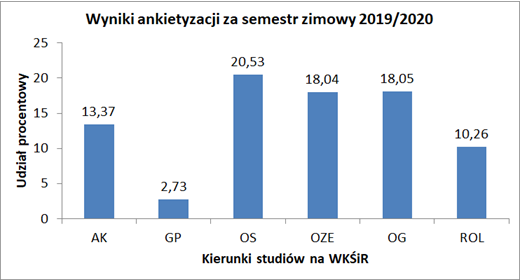 Analizę wyników ankiety studenta/doktoranta sporządzoną przez Dziekana WKŚiR w roku akademickim 2019/2020 (semestr zimowy) przedstawiono tabelarycznie:  A.Ocena nauczycieli WKŚiR przez studentów Wydziału  Rok akademicki 2019-2020, semestr zimowy B. Ocena nauczycieli WKSiR przez studentów spoza Wydziału Rok akademicki 2019-2020, semestr zimowy  Trzech nauczycieli otrzymało ocenę poniżej 3,00. C. Ocena nauczycieli spoza Wydziału przez studentów WKŚiR rok akademicki 2019_2020, semestr zimowy  Nie było nauczycieli z oceną negatywną. DANE ŹRÓDŁOWEProcedura wyboru modułu/przedmiotu obieralnego na Wydziale Kształtowania Środowiska i Rolnictwa III.7.1Procedura wyboru specjalności na Wydziale Kształtowania Środowiska i Rolnictwa III_7.2Procedura ubiegania się o studia według indywidualnego planu studiów i programu kształcenia III_7.3Zasady studiowania w trybie indywidualnej organizacji studiów III_7.4UWAGIWybór przedmiotów i specjalności odbywa się z obowiązującymi na Wydziale procedurami.  W 2019/2020 nie funkcjonowały indywidualne plany i programy studiów, ponadto studenci nie studiowali w toku indywidualnym.Studenci nie zgłaszali uwag co do trybu wyboru przedmiotów i specjalności.DANE ŹRÓDŁOWEProces dyscyplinarny w uczelni regulują:Uchwała nr 31 Senatu ZUT z dnia 26 kwietnia 2019 r. w sprawie uchwalenia Regulaminu studiów w ZUT w SzczecinieWykrywanie plagiatów i naruszenie własności intelektualnej:Zarządzenie nr 44 Rektora ZUT z dnia 6 sierpnia 2015 r. w sprawie procedury procesu dyplomowania §7 ust. 2 i 6 oraz §10 ust. 2.Zarządzenie nr 8 Rektora ZUT z dnia 31 stycznia 2019 r. w sprawie Procedury procesu dyplomowania w ZUT w Szczecinie.Zarządzenie nr 26 Rektora ZUT z dnia 24 lutego 2020 r. w sprawie Procedury procesu dyplomowania w ZUT w Szczecinie; Procedura postępowania w sytuacjach konfliktowych i patologicznych na Wydziale Kształtowania Środowiska i Rolnictwa III_8.1UWAGIW roku objętym sprawozdaniem, ze względu na panującą pandemię od 11.03.2020 i przejście na tryb zdalny zajęć, nie odnotowano zdarzeń podlegających procedurze o sytuacjach konfliktowych i patologicznych.Prace dyplomowe standardowo podlegały sprawdzaniu w systemie antyplagiatowym, nie odnotowano przypadków naruszenia tego przepisu.DANE ŹRÓDŁOWEProces przyznawania pomocy materialnej na wydziale w roku akademickim 2016/17 regulowały:Zarządzenie nr 57 Rektora ZUT w Szczecinie z dnia 28 września 2016 r. w sprawie wprowadzenia Regulaminu przyznawania pomocy materialnej studentom ZUT w Szczecinie (archiwalne), Zarządzenie nr 58 Rektora ZUT w Szczecinie z dnia 28 września 2016 r. w sprawie wysokości świadczeń stypendialnych dla studentów w roku akademickim 2016/2017 (archiwalne), Zarządzenie nr 69 Rektora ZUT w Szczecinie z dnia 14 października 2016 r. w sprawie Regulaminu przyznawania pomocy materialnej doktorantom ZUT w Szczecinie (archiwalne),Proces przyznawania pomocy materialnej na wydziale w roku akademickim 2017/18 regulują:Zarządzenie nr 60 Rektora ZUT w Szczecinie z dnia 28 września 2017 r. w sprawie wprowadzenia Regulaminu przyznawania pomocy materialnej studentom ZUT w Szczecinie,Zarządzenie nr 61 Rektora ZUT w Szczecinie z dnia 28 września 2017 r. w sprawie wysokości świadczeń pomocy materialnej dla studentów w roku akademickim 2017/2018, Zarządzenie nr 98 Rektora ZUT w Szczecinie z dnia 22 grudnia 2017 r. w sprawie wprowadzenia Regulaminu wyłaniania najlepszych absolwentów studiów wyższych w celu ustalenia uprawnionych do umorzenia pożyczki albo kredytu studenckiego,Zarządzenie nr 48 Rektora ZUT w Szczecinie z dnia 04 września 2015 r. w sprawie wysokości stypendium doktoranckiego w Zachodniopomorskim Uniwersytecie Technologicznym w Szczecinie z późn. zmianami w Zarządzeniu nr 50 Rektora ZUT w Szczecinie z dnia 10 września 2015 r.,Zarządzenie nr 22 Rektora ZUT w Szczecinie z dnia 18 kwietnia 2017 r. w sprawie Regulaminu przyznawania stypendium doktoranckiego oraz zwiększenia stypendium doktoranckiego z dotacji projakościowej doktorantom Zachodniopomorskiego Uniwersytetu Technologicznego w Szczecinie,Zarządzenie nr 67 Rektora ZUT w Szczecinie z dnia 09 października 2017 r. w sprawie Regulaminu przyznawania pomocy materialnej doktorantom Zachodniopomorskiego Uniwersytetu Technologicznego w Szczecinie,Zarządzenie nr 68 Rektora ZUT w Szczecinie z dnia 09 października 2017 r. w sprawie wysokości świadczeń z funduszu pomocy materialnej dla doktorantów w roku akademickim 2017/2018, z późn. zmianami w Zarządzeniu nr 83 Rektora ZUT w Szczecinie z dnia 07 listopada 2017 r., Proces przyznawania pomocy materialnej na wydziale w roku akademickim 2018/19 regulują:Zarządzenie nr 10 Rektora ZUT z dnia 19 lutego 2019 r w sprawie przeznaczenia środków finansowych uzyskanych w ramach dotacji ze środków finansowych na zadania związane z zapewnieniem osobom niepełnosprawnym warunków do pełnego udziału w procesie przyjmowania na studia, do szkół doktorskich, kształceniu na studiach i w szkołach doktorskich lub prowadzeniu działalności naukowejProces przyznawania pomocy materialnej na wydziale w roku akademickim 2019/20 regulują:Zarządzenie nr 60 Rektora ZUT z dnia 26 września 2019 r w sprawie wprowadzenia Regulaminu świadczeń dla studentów Zachodniopomorskiego Uniwersytetu Technologicznego w SzczecinieZarządzenie nr 61 Rektora ZUT z dnia 26 września 2019 r w sprawie wysokości świadczeń stypendialnych dla studentów w roku akademickim 2019/2020;Zarz. nr 64 z 12-05-2020 r Zarządzenie zmieniające zarządzenie nr 60 Rektora ZUT z dnia 26 września 2019 r. w sprawie wprowadzenia Regulaminu świadczeń dla studentów Zachodniopomorskiego Uniwersytetu Technologicznego w Szczecinie oraz wprowadzające czasowo obowiązujące przepisy w przyznawaniu świadczeń stypendialnych w związku z występowaniem stanu epidemii w związku z rozprzestrzenianiem się wirusa SARS-CoV-2 Zarz. nr 73 z 28-05-2020 r Zarządzenie zmieniające zarządzenie nr 64 Rektora ZUT z dnia 12 maja 2020 r.Proces przyznawania pomocy materialnej na wydziale w roku akademickim 2020/21 regulują: Zarz. nr 93 z 29-06-2020 r Zarządzenie wprowadzające czasowo obowiązujące zmiany w Regulaminie świadczeń dla studentów Zachodniopomorskiego Uniwersytetu Technologicznego w Szczecinie wprowadzonego zarządzeniem nr 60 Rektora ZUT z dnia 26 września 2019 r. (z późn. zm.) w związku z występowaniem stanu epidemii w związku z rozprzestrzenianiem się wirusa SARS-CoV-2Zarz. nr 121 z 10-09-2020 r Zarządzenie w sprawie wysokości świadczeń stypendialnych dla studentów w roku akademickim 2020/2021 Zarz. nr 170 z 22-10-2020 r Zarządzenie w sprawie wprowadzenia czasowo obowiązujących przepisów w przyznawaniu studentom świadczeń stypendialnych – zapomóg, w związku z czasowym ograniczeniem funkcjonowania UczelniMateriał źródłowy:Sprawozdanie o pomocy materialnej i socjalnej dla studentów i doktorantów w 2019 roku, formularz S-11 GUS.Tabela 4. Pomoc materialna udzielana studentom Wydziału Kształtowania Środowiska i Rolnictwa.Tabela 5. Pomoc materialna udzielana doktorantom Wydziału Kształtowania Środowiska i Rolnictwa.UWAGIBrak uwag.DANE ŹRÓDŁOWESprawozdanie z ankiety Uczelni Zachodniopomorskiego Uniwersytetu Technologicznego w Szczecinie w roku akademickim 2019/2020Sprawozdanie z ankiety Uczelni WKŚiR ZUT w Szczecinie w roku akademickim 2019/2020Średnia ważona dotycząca pytania na temat pomocy materialnej dla WKŚiR wyniosła 4,1.Poszczególne kierunki oceniły kryteria przyznawania pomocy materialnej jak w tabeli poniżej, gdzie ocena 2-niezadawalające, ocena 5-satysfakcjonujące):UWAGINa WKŚiR w roku 2019/2020 obowiązywały procedury:Procedura udzielania pomocy materialnej studentom Wydziału Kształtowania Środowiska i Rolnictwa IV_2.1Procedura udzielania pomocy materialnej doktorantom Wydziału Kształtowania Środowiska i Rolnictwa IV_2.2DANE ŹRÓDŁOWEProces udostępniania informacji o procesie kształcenia w roku akademickim 2016/17 regulowały:Zarządzenie nr 15 Rektora ZUT w Szczecinie z dnia 9 maja 2014 r. w sprawie ogłoszenia tekstu jednolitego Regulaminu organizacyjnego administracji ZUT w Szczecinie. Regulamin organizacyjny administracji określa ramowy zakres zadań komórek administracji centralnej, w tym Biura Promocji (m.in. koordynowanie działalności informacyjnej i promocyjnej w uczelni, pozyskiwanie i redagowanie informacji o uczelni oraz ich upowszechnianie, współredagowanie oraz stała aktualizacja strony internetowej), Działu Organizacyjno-Prawnego (m.in. monitoring informacji zamieszczanych na stronach www uczelni w aspekcie ich aktualności, współpraca w redagowaniu BIP). – (archiwalne)Zarządzenie nr 4 Rektora ZUT w Szczecinie z dnia 27 stycznia 2014 r. w sprawie procedury udostępniania informacji publicznej w ZUT w Szczecinie.Zarządzenie nr 52 Rektora ZUT z dnia 16 września 2019 r. w sprawie wprowadzenia Regulaminu pracy Zachodniopomorskiego Uniwersytetu Technologicznego w Szczecinie.Zarządzenie nr 77 Rektora ZUT z dnia 14 października 2019 r. w sprawie nadania Regulaminu organizacyjnego ZUT w Szczecinie.UWAGIProcedura udostępniania informacji o procesie kształcenia na Wydziale Kształtowania Środowiska i Rolnictwa V_1.1 Na stronie internetowej Wydziału funkcjonuje odrębna zakładka poświęcona jakości kształcenia, w której na bieżąco aktualizowane są wszystkie informacje związane z procesem kształcenia oraz obowiązujące na Wydziale wewnętrzne procedury.DANE ŹRÓDŁOWEProces wewnętrznego obiegu informacji w uczelni i na wydziale w roku akademickim 2016/17 regulowało: Zarządzenie nr 15 Rektora ZUT w Szczecinie z dnia 9 maja 2014 r. w sprawie ogłoszenia tekstu jednolitego Regulaminu organizacyjnego administracji ZUT w Szczecinie. Regulamin organizacyjny administracji określa ramowy zakres zadań komórek administracji centralnej, w tym Biura Promocji (m.in. koordynowanie działalności informacyjnej i promocyjnej w Uczelni, pozyskiwanie i redagowanie informacji o Uczelni oraz ich upowszechnianie, współredagowanie oraz stała aktualizacja strony internetowej), Działu Organizacyjno-Prawnego (m.in. monitoring informacji zamieszczanych na stronach www Uczelni w aspekcie ich aktualności, współpraca w redagowaniu BIP). (archiwalne).Zarządzenie nr 52 Rektora ZUT z dnia 16 września 2019 r. w sprawie wprowadzenia Regulaminu pracy Zachodniopomorskiego Uniwersytetu Technologicznego w Szczecinie.Zarządzenie nr 77 Rektora ZUT z dnia 14 października 2019 r. w sprawie nadania Regulaminu organizacyjnego ZUT w Szczecinie.UWAGIProcedura wewnętrznego obiegu informacji na Wydziale Kształtowania Środowiska i Rolnictwa V_2.1 Brak uwag ze strony studentów i nauczycieli dotyczących obiegu informacji na wydziale.DANE ŹRÓDŁOWEProces obsługi wyjazdów szkoleniowych i dydaktycznych studentów i pracowników w ramach programów zagranicznych i krajowych na wydziale w roku akademickim 2016/17 regulowały:Uchwała nr 83 Senatu ZUT w Szczecinie z dnia 19 grudnia 2016 r. w sprawie warunków i trybu kierowania przez ZUT w Szczecinie za granicę pracowników, uczestników studiów doktoranckich i studentów w celach naukowych, dydaktycznych i szkoleniowych, Zarządzenie nr 38 Rektora ZUT w Szczecinie z dnia 6 czerwca 2012 r. w sprawie wyjazdów studentów i uczestników studiów doktoranckich w celu odbycia części studiów w uczelniach zagranicznych,w roku akademickim 2018/2019 :Zarządzenie nr 39 Rektora Zachodniopomorskiego Uniwersytetu Technologicznego w Szczecinie z dnia 5 czerwca 2018 r. w sprawie wyjazdów za granicę studentów i uczestników studiów doktoranckich w celu odbycia części kształcenia w uczelniach lub instytucjach zagranicznych,Zarządzenie nr 32 Rektora Zachodniopomorskiego Uniwersytetu Technologicznego w Szczecinie z dnia 17 maja 2018 r. w sprawie podejmowania i odbywania części kształcenia w Zachodniopomorskim Uniwersytecie Technologicznym w Szczecinie przez studentów i uczestników studiów doktoranckich uczelni zagranicznych,regulamin systemu MOSTECH (www.kaut.agh.edu.pl/mostech),regulamin programu Erasmus+ (erasmusplus.org.pl),Zgłaszanie wyjazdów dydaktycznych pracowników w ramach programu Erasmus+ VI_1.1-Procedura WKŚiR  Realizacja kształcenia w ramach zagranicznego programu wymiany studentów w Erasmus+ (wyjazdy na studia) VI_2.1 Procedura WKŚiR  Realizacja kształcenia w ramach zagranicznego programu wymiany studentów Erasmus+ (wyjazdy na praktyki) VI_2.2 Procedura WKŚiR  Sprawozdanie Pełnomocnika Dziekana ds. współpracy dydaktycznej z zagranicą za rok 2019/2020.  Tabela 6. Mobilność studentów Wydziału Kształtowania Środowiska i RolnictwaTabela 7. Liczba studentów zagranicznych przyjeżdżających na Wydział Kształtowania Środowiska i RolnictwaTabela 8. Mobilność nauczycieli i pozostałych pracowników Wydziału Kształtowania Środowiska i RolnictwaUWAGIW ramach programu Erasmus+ zrealizowane zostały wyjazdy dydaktyczne pracowników WKŚiR. W roku akademickim 2019/2020 do uczelni partnerskich w celu przeprowadzenia zajęć dydaktycznych wyjechało 4 nauczycieli (Czechy – Czech University of Life Sciences, Hiszpania – University of Almeria), 4 wyjazdy zostały przysunięte na późniejszy termin, a 4 kolejne anulowane. Dwóch nauczycieli aplikowało i zakwalifikowało się na wyjazd szkoleniowy we Francji (International Engineering Education-University of Lorraine), niestety organizatorzy odwołali to wydarzenie. Ilość wyjazdów dydaktycznych w roku 2019/2020 była niższa niż w latach poprzednich w wyniku zagrożenia COVID-19.DANE ŹRÓDŁOWEProces obsługi wyjazdów szkoleniowych i dydaktycznych studentów i pracowników w ramach programów zagranicznych i krajowych na wydziale w roku akademickim 2016/17 regulowały:Zarządzenie nr 39 Rektora ZUT w Szczecinie z dnia 15 czerwca 2012 r. w sprawie podejmowania i odbywania części studiów w ZUT w Szczecinie przez studentów i uczestników studiów doktoranckich uczelni zagranicznych.Od roku akademickiego 2018/2019:Zarządzenie nr 39 Rektora Zachodniopomorskiego Uniwersytetu Technologicznego w Szczecinie z dnia 5 czerwca 2018 r. w sprawie wyjazdów za granicę studentów i uczestników studiów doktoranckich w celu odbycia części kształcenia w uczelniach lub instytucjach zagranicznychZarządzenie nr 32 Rektora Zachodniopomorskiego Uniwersytetu Technologicznego w Szczecinie z dnia 17 maja 2018 r. w sprawie podejmowania i odbywania części kształcenia w Zachodniopomorskim Uniwersytecie Technologicznym w Szczecinie przez studentów i uczestników studiów doktoranckich uczelni zagranicznych. Sprawozdanie Pełnomocnika Dziekana ds. współpracy dydaktycznej z zagranicą za rok 2019/2020: Dane liczbowe dotyczące programów krajowych i zagranicznych podano w punkcie 1.1 poniższego sprawozdania. Wydział Kształtowania Środowiska i Rolnictwa oprócz programu Erasmus+, umożliwia studentom wyjazd na część kształcenia i praktyki w ramach programu CEEPUS.UWAGINie wystąpiły problemy w realizacji kształcenia w ramach programów zagranicznych i krajowych. Realizacja kształcenia odbyła się zgodnie z przyjętymi procedurami, aczkolwiek liczba wyjazdów jak i przyjazdów studentów w ramach praktyk była niższa niż planowano, w związku z zagrożeniem rozprzestrzeniania się COVID-19. DANE ŹRÓDŁOWEProces ankietyzacji uczelni i wydziału regulują do 2016/2017:Zarządzenie nr 69 Rektora ZUT z dnia 18 grudnia 2014 r. w sprawie wprowadzenia procedury "Zasady prowadzenia procesu ankietyzacji" w ZUT w Szczecinie;Zarządzenie nr 4 Rektora ZUT z dnia 7 stycznia 2013 r. w sprawie wprowadzenia wzorów kwestionariuszy ankiet do oceny jakości procesu dydaktycznego, obowiązujących w procedurze "zasady prowadzenia procesu ankietyzacji" w ZUT w Szczecinie z późn. zmianami;Proces ankietyzacji uczelni i wydziału regulują od 2017/2018:Zarządzenie nr 37 Rektora ZUT z dnia 1 czerwca 2017 r. w sprawie wprowadzenia procedury "Zasady prowadzenia procesu ankietyzacji w ZUT w Szczecinie;Zarządzenie nr 33 Rektora ZUT z dnia 15 maja 2017 r. w sprawie wprowadzenia wzorów kwestionariuszy ankiet do oceny jakości procesu dydaktycznego obowiązujących w procedurze "zasady prowadzenia procesu ankietyzacji" w ZUT w Szczecinie;Proces ankietyzacji uczelni i wydziału regulują od 2019/2020:Zarządzenie nr 8 Rektora ZUT z dnia 14 stycznia 2020 r. w sprawie wprowadzenia procedury "Zasady prowadzenia procesu ankietyzacji" w ZUT w Szczecinie; Zarządzenie nr 181 Rektora ZUT z dnia 6 listopada 2020 r. w sprawie wprowadzenia procedury "Zasady prowadzenia procesu ankietyzacji" w ZUT w Szczecinie; Zarządzenie nr 10 Rektora ZUT z dnia 16 stycznia 2020 r. w sprawie wprowadzenia wzorów kwestionariuszy ankiet do oceny jakości procesu dydaktycznego obowiązujących w procedurze "Zasady prowadzenia procesu ankietyzacji" w ZUT w Szczecinie; Brak danych źródłowych, na Wydziale nie są prowadzone takie badania. UWAGIBrak sprawozdania z monitorowania kariery zawodowej absolwentów za rok akademicki 2019/2020.DANE ŹRÓDŁOWEProcedura badania rynku pracy w obszarze zgodnym z kierunkami studiów prowadzonymi na wydziale kształtowania środowiska i rolnictwa vii_1.1.  Rady programowe poszczególnych kierunków są w różnym stopniu aktywne, jeżeli chodzi o współpracę z lokalnym rynkiem pracy reprezentowanym przez interesariuszy zewnętrznych.  UWAGIW roku akademickim 2019/2020 nie przeprowadzono badania rynku pracy i jego oceny przez interesariusz zewnętrznych z powodu ograniczonych kontaktów wynikających z sytuacji epidemicznej.DANE ŹRÓDŁOWEProces ankietyzacji uczelni i wydziału regulują do 2016/2017:Zarządzenie nr 69 Rektora ZUT z dnia 18 grudnia 2014 r. w sprawie wprowadzenia procedury "Zasady prowadzenia procesu ankietyzacji" w ZUT w Szczecinie;Zarządzenie nr 4 Rektora ZUT z dnia 7 stycznia 2013 r. w sprawie wprowadzenia wzorów kwestionariuszy ankiet do oceny jakości procesu dydaktycznego, obowiązujących w procedurze "zasady prowadzenia procesu ankietyzacji" w ZUT w Szczecinie z późn. zmianami;Proces ankietyzacji uczelni i wydziału regulują od 2017/2018:Zarządzenie nr 37 Rektora ZUT z dnia 1 czerwca 2017 r. w sprawie wprowadzenia procedury "Zasady prowadzenia procesu ankietyzacji w ZUT w Szczecinie;Zarządzenie nr 33 Rektora ZUT z dnia 15 maja 2017 r. w sprawie wprowadzenia wzorów kwestionariuszy ankiet do oceny jakości procesu dydaktycznego obowiązujących w procedurze "zasady prowadzenia procesu ankietyzacji" w ZUT w Szczecinie;Proces ankietyzacji uczelni i wydziału regulują od 2019/2020:Zarządzenie nr 8 Rektora ZUT z dnia 14 stycznia 2020 r. w sprawie wprowadzenia procedury "Zasady prowadzenia procesu ankietyzacji" w ZUT w Szczecinie; Zarządzenie nr 181 Rektora ZUT z dnia 6 listopada 2020 r. w sprawie wprowadzenia procedury "Zasady prowadzenia procesu ankietyzacji" w ZUT w Szczecinie; Zarządzenie nr 10 Rektora ZUT z dnia 16 stycznia 2020 r. w sprawie wprowadzenia wzorów kwestionariuszy ankiet do oceny jakości procesu dydaktycznego obowiązujących w procedurze "Zasady prowadzenia procesu ankietyzacji" w ZUT w Szczecinie; Brak sprawozdanie z monitorowania kariery zawodowej absolwentów za rok akademicki 2019/2020.UWAGINa WKŚiR, w roku akademickim 2019/2020 nie przeprowadzono badania kariery zawodowej absolwentów.Opracowanie:Dr hab. Mariola Wróbel, prof. ZUTDr inż. Martyna ŚnioszekNazwa obszaru badań WSZJSymbol obszaruMonitorowanie realizacji osiąganych efektów kształcenia (zgodność z PRK)Symbol obszaruMonitorowanie realizacji osiąganych efektów kształcenia (zgodność z PRK)O - IOcena trybu uruchamiania i znoszenia kierunków studiówProcedura uczelniana „Tryb uruchomienia i zniesienia kierunku studiów”Ocena wydziałowych procedur osiągania i dokumentowania efektów kształceniaWydziałowa procedura dokumentowania i oceny osiągniętych efektów kształcenia w przedmiocie (module)Kierunek studiówRok akademickiPoziom kształceniaPoziom kształceniaPoziom kształceniaPoziom kształceniaKierunek studiówRok akademickiSemestrI stopieńI stopieńII stopieńII stopieńKierunek studiówRok akademickiStacjonarneNiestacjonarneStacjonarneNiestacjonarneArchitektura Krajobrazu2018/2019233.5--5.0Architektura Krajobrazu2018/2019426.6---Architektura Krajobrazu2018/2019622.8---Średnia dla kierunkuŚrednia dla kierunkuŚrednia dla kierunku27.7--5.0OZE2018/20191--55.8-OZE2018/2019228.6---OZE2018/20193--7.7-OZE2018/2019428.2---OZE2018/2019613.2---Średnia dla kierunkuŚrednia dla kierunkuŚrednia dla kierunku23.4-51.9-Rolnictwo2018/20191--50.6-Rolnictwo 2018/2019221.2--19.5Rolnictwo 2018/20193--1.5-Rolnictwo 2018/20194---16.1Rolnictwo 2018/2019610.8---Średnia dla kierunkuŚrednia dla kierunkuŚrednia dla kierunku16.226.117.9UWiW2018/2019272.2---UWiW2018/201944.5---Średnia dla kierunkuŚrednia dla kierunkuŚrednia dla kierunku36.7---Ogrodnictwo2018/20191--27.8-Średnia dla kierunkuŚrednia dla kierunkuŚrednia dla kierunku--27.8-Ochrona środowiska2018/20191--57.1-Ochrona środowiska2018/20193--11.8Średnia dla kierunkuŚrednia dla kierunkuŚrednia dla kierunku--34.4-Studia III stopnia S3 - stacjonarneStudia III stopnia S3 - stacjonarneStudia III stopnia S3 - stacjonarneStudia III stopnia S3 - stacjonarneKierunekRok akademickiSemestr% nieosiągnięciaefektów kształceniaAgronomia S318/19271.4Agronomia S318/1940.0Agronomia S318/1960.0Agronomia S318/1980.0Średnia dla kierunkuŚrednia dla kierunkuŚrednia dla kierunku71.4Inżynieria rolnicza S318/1920.0Inżynieria rolnicza S318/19433.3Inżynieria rolnicza S318/1960.0Średnia dla kierunkuŚrednia dla kierunkuŚrednia dla kierunku33.3Ogrodnictwo S318/1920.0Ogrodnictwo S318/19466.6Ogrodnictwo S318/1960.0Ogrodnictwo S318/1980.0Średnia dla kierunkuŚrednia dla kierunkuŚrednia dla kierunku66.6Ochrona i kształt. środ S318/1920.0Ochrona i kształt. środ S318/1940.0Ochrona i kształt. środ S318/1960.0Średnia dla kierunkuŚrednia dla kierunkuŚrednia dla kierunku0.0Kierunek studiówRok akademickiPoziom kształceniaPoziom kształceniaPoziom kształceniaPoziom kształceniaKierunek studiówRok akademickiSemestrI stopieńI stopieńII stopieńII stopieńKierunek studiówRok akademickiStacjonarneNiestacjonarneStacjonarneNiestacjonarneArchitektura Krajobrazu2019/2020138.7---Architektura Krajobrazu2019/2020328.1---Architektura Krajobrazu2019/2020530.5---Architektura Krajobrazu2019/202077.8---Średnia dla kierunkuŚrednia dla kierunkuŚrednia dla kierunku---Ogrodnictwo2019/2020158.9---Ogrodnictwo2019/202059.0---Średnia dla kierunkuŚrednia dla kierunkuŚrednia dla kierunku34.0---Ochrona środowiska2019/2020144.7--31.4Ochrona środowiska2019/202071.5---Średnia dla kierunkuŚrednia dla kierunkuŚrednia dla kierunku23.3--31.4OZE2019/2020131.822.8--OZE2019/2020314.9---OZE2019/2020518.2---OZE2019/202076.65.2--Średnia dla kierunkuŚrednia dla kierunkuŚrednia dla kierunku17.914.4ROLNICTWO2019/20201-36.8--ROLNICTWO2019/20205-2.5--Średnia dla kierunkuŚrednia dla kierunkuŚrednia dla kierunku20.5Ocena programów kształceniaWydziałowe procedury oceny efektów kształcenia przez interesariuszy zewnętrznych i wewnętrznych (rady programowe, kadra zaliczana do tzw. "minimum kadrowego", organy skupiające interesariuszy zewnętrznych związane z prowadzonym kształceniem na wydziale)Ocena programów kształceniaWydziałowe procedury okresowych przeglądów programów studiówOcena programów kształceniaWydziałowe procedury zgłaszania uwag i zmian do programu studiów i programu kształceniaNazwa obszaru badań WSZJSymbol obszaruOcena i analiza realizacji procesu kształceniaSymbol obszaruOcena i analiza realizacji procesu kształceniaO - IIOcena planowania zajęć i organizacji roku akademickiegoWydziałowa procedura planowania rozkładu zajęć w semestrze/roku akademickimOcena planowania i organizacji sesji egzaminacyjnejWydziałowa procedura planowania i organizacji sesji egzaminacyjnej3.  Ocena jakości realizacji zajęć dydaktycznychUczelniana procedura hospitacji 3.  Ocena jakości realizacji zajęć dydaktycznych3.2 Wydziałowa procedura kontroli zajęć dydaktycznych3.  Ocena jakości realizacji zajęć dydaktycznych3.3 Wydziałowa procedura planowania terminów konsultacji studentów z nauczycielamiOcena organizacji i funkcjonowania uczelni i wydziału4.1 Procedura ankietyzacji uczelniOcena realizacji praktyk programowych5.1 Wydziałowa procedura realizacji i rozliczenia praktyk programowychKierunek studiów Rodzaj studiów Liczba studentów Liczba studentów, którzy zaliczyli praktykę Liczba studentów, którzy nie zaliczyli praktyki Architektura Krajobrazu N2 10 10 0 Rolnictwo S2 6 4 2 Rolnictwo N2 13 9 4 Architektura Krajobrazu S2 6 5 1 Odnawialne Źródła Energii S2 7 7 0 Kierunek studiów Rodzaj studiów Liczba studentów Liczba studentów, którzy zaliczyli praktykę Liczba studentów, którzy nie zaliczyli praktyki Architektura Krajobrazu S1 19 15 4 Rolnictwo S1 11 11 0 Ochrona Środowiska S1 8 7 1 Gospodarka przestrzenna S1 17 9 8 Odnawialne Źródła Energii N1 11 7 4 Odnawialne Źródła Energii S1 37 30 7 UWiW S1 1 1 0 Ocena realizacji procesu dyplomowania6.1 Uczelniana procedura dyplomowania Wydziałowe procedury przebiegu procesu dyplomowania Wydziałowe procedury przeprowadzania egzaminów dyplomowychRok akademicki Kierunek/stopień studiów Forma studiów Liczba studentów zarejestrowanych na ostatnim semestrze studiów Liczba obronionych prac dyplomowych 2019/2020Architektura krajobrazu  S1  stacjonarna  752019/2020Architektura krajobrazu  S2  stacjonarna  12102019/2020Architektura krajobrazu  N2  niestacjonarna 1152019/2020Gospodarka przestrzenna  S1  stacjonarna  1142019/2020Gospodarka przestrzenna  S2  stacjonarna  752019/2020Ochrona środowiska  S1  stacjonarna 762019/2020Ochrona środowiska  S2  stacjonarna  1322019/2020Ochrona środowiska  N2  niestacjonarna  442019/2020Rolnictwo  S1  stacjonarna  882019/2020Rolnictwo  N1  niestacjonarna  1152019/2020Rolnictwo  S2  stacjonarna  1252019/2020Rolnictwo  N2  niestacjonarna  762019/2020Odnawialne źródła energii  S1  stacjonarna  28242019/2020Odnawialne źródła energii  S2 stacjonarna  1632019/2020Odnawialne źródła energii  N1 niestacjonarna  662019/2020Ogrodnictwo S2stacjonarna146RAZEM174104 (60%)Nazwa obszaru badań WSZJSymbol obszaruOcena jakości i warunków prowadzenia zajęć dydaktycznychSymbol obszaruOcena jakości i warunków prowadzenia zajęć dydaktycznychO - IIIOcena jakości i warunków realizacji zajęć dydaktycznychProcedura ankietyzacji uczelniOcena bazy dydaktycznej i materialnej wykorzystywanej w realizacji kształcenia2.1 Wydziałowa procedura badania i oceny bazy laboratoryjnej oraz materialnej do realizacji dydaktykiOcena doboru kadry dydaktycznej3.1 Wydziałowe procedury doboru kadry dydaktycznej do realizacji zajęćOcena jakości kadry dydaktycznej4.1 Uczelniana procedura oceny nauczycieli akademickich przez studentów Jednostka Liczba nauczycieli podlegających ocenie Zakres  (od –do) Zakres  (od –do) Katedra Agroinżynierii 9 5,00 2,52 Katedra Bioinżynierii 16 5,00 3,94 Katedra Inżynierii Odnawialnych Źródeł Energii 8 5,00 4,49 Katedra Genetyki, Hodowli  i Biotechnologii Roślin 6 5,00 3,67 Katedra Kształtowania Środowiska 14 5,00 3,88 Katedra Ogrodnictwa 8 5,00 4,89 Katedra Architektury Krajobrazu 10 4,91 2,50 Doktoranci Doktoranci Doktoranci Doktoranci Katedra Bioinżynierii 3 5,00 4,50  Studenci oceniający Jednostka oceniana WKŚiR Liczba nauczycieli podlegających ocenie Zakres  (od-do) Zakres  (od-do) WBiA Katedra Architektury Krajobrazu 1 4,48 - WBiA Katedra Ogrodnictwa 2 4,85 4,77 WBiHZ Katedra Bioinżynierii 5 4,82 4,00 WBiHZ Katedra Genetyki, Hodowli  i Biotechnologii Roślin 5 5,00 4,71 WBiHZ Katedra Architektury Krajobrazu 2 4,88 3,88 WBiHZ Kadra Agroinżynierii 1 3,17 - WBiHZ Katedra Kształtowania Środowiska 1 4,73 - WBiHZ Katedra Inżynierii Odnawialnych Źródeł Energii 1 4,99 - WNoŻiR Katedra Bioinżynierii 1 4,67 - Doktoranci Doktoranci Doktoranci Doktoranci Doktoranci WBiHZ Katedra Genetyki Hodowli i Biotechnologii Roślin 1 4,94 - WNoŻiR Katedra Bioinżynierii  1 5,00 - Jednostka oceniana ZUT Liczba nauczycieli podlegających ocenie Zakres  (od-do) Zakres  (od-do) WBiA 4 4,88 3,14 WE 5 4,96 4,64 WIMiM 1 4,56 - WBiHZ 1 5,00 - SNHiS 3 5,00 4,97 SJO 11 5,00 4,25 Biblioteka Główna 1 4,89 - Ocena możliwości realizacji efektów kształcenia5.1 Wydziałowe procedury: wyboru przedmiotów obieralnych i specjalności, przygotowania indywidualnego planu i programu studiówKierunekNazwa przedmiotuI stopniaI stopniaarchitektura krajobrazuSzkółkarstwo ozdobnearchitektura krajobrazuRośliny ozdobne w ogrodach świataarchitektura krajobrazuGospodarowanie wodą w krajobraziearchitektura krajobrazuWspółczesne ogrodyarchitektura krajobrazuOgrody Włoch i ich rola w krajobraziearchitektura krajobrazuKształtowanie miejskiej przestrzeni publicznejarchitektura krajobrazuByliny parkowearchitektura krajobrazuWstęp do projektowania krajobrazu (ogród przydomowy)architektura krajobrazuPrawne aspekty ochrony przyrodyarchitektura krajobrazuPojemnikowa uprawa ziółarchitektura krajobrazuFlorystyka-sztuka układania kwiatówarchitektura krajobrazuProjektowanie krajobrazu (plac miejski)architektura krajobrazuKształtowanie przestrzeni rekreacjiarchitektura krajobrazuFotografiaarchitektura krajobrazuDobór i zastosowanie roślin w ogrodach specjalnych            architektura krajobrazuProjektowanie otoczenia szlaków komunikacyjnych gospodarka przestrzennaPrzygotowanie biznesplanugospodarka przestrzennaKonsultacje społeczne i negocjacje gospodarka przestrzennaPrzedsiębiorczość lokalnagospodarka przestrzennaSkutki ekonomiczne uchwalania planu zagospodarowania przestrzennegogospodarka przestrzennaRynek nieruchomościgospodarka przestrzennaKosztorysy i wycena projektówgospodarka przestrzennaPrzydatność terenów do zabudowygospodarka przestrzennaZarządzanie miastem i regionemgospodarka przestrzennaWycena nieruchomościochrona środowiskaFinansowanie inwestycji związanych z ochroną środowiska /projekt/ochrona środowiskaMikrobiologiczne podstawy biotechnologiiochrona środowiskaRetencja wód w małych zlewniach rolniczychodnawialne źródła energiiRośliny modyfikowane genetycznie odnawialne źródła energiiGospodarowanie wodą  odnawialne źródła energiiMateriały eksploatacyjne w instalacjach OZEodnawialne źródła energiiMaszyny do prac ziemnych i melioracyjnychodnawialne źródła energiiBudowanie, prowadzenie i bezpieczeństwo witryn w sieci Internet odnawialne źródła energiiElementy geotechnikiodnawialne źródła energiiDiagnostyka maszyn roboczych i pojazdówodnawialne źródła energiiSystemy informacji przestrzennejodnawialne źródła energiiUtylizacja i zagospodarowanie odpadów  odnawialne źródła energiiPodstawy wyceny nieruchomości i obiektów technicznychodnawialne źródła energiiŹródła finansowania gospodarstw wiejskichodnawialne źródła energiiTechniki w ochronie środowiska odnawialne źródła energiiTransportodnawialne źródła energiiAnalizy lokalizacji inwestycji w zakresie OZEodnawialne źródła energiiKomputerowa ocena cyklu życia OZEodnawialne źródła energiiKomputerowe wspomaganie projektowania ogrodnictwoNadzór wykonawczy i dokumentacje projektowo-techniczneogrodnictwoWykonawstwo i utrzymanie terenów zieleniogrodnictwoPodstawy enologiiogrodnictwoZagospodarowanie terenów zieleniogrodnictwoProjektowanie upraw warzywnych - MODUŁ CogrodnictwoProjektowanie upraw zielarskich - MODUŁ CrolnictwoBudownictwo rolnicze i leśnerolnictwoFundusze pomocowe na obszarach wiejskichrolnictwoPodstawy fizjologiczne odporności roślin na stresrolnictwoTopoklimat i mikroklimatrolnictwoMała retencja na obszarach wiejskichrolnictwoUżytkowanie roślin modyfikowanych genetycznie w Europie i na świecierolnictwoBiopreparaty w rolnictwieUWiWZmiany klimatu i ich konsekwencje w rolnictwieUWiWRasy drożdży w winiarstwie, pozyskiwanie i wykorzystanieUWiWDodatki chemiczne w przemyśle spożywczymUWiWObszary wiejskie i ich walory turystyczneUWiWRośliny ozdobne w otoczeniu winnicyUWiWRoslinne metabolity wtórneUWiWWinnice i sady jako element stabilizacji i ochrony gruntów przed erozjąUWiWMetody zagospodarowanie wód opadowychUWiWMionitoring i diagnostyka szkodników i patogenów winorosliUWiWWłaściwości dietetyczne i lecznicze owoców, warzyw i ziółUWiWRozmnażanie roślin w kulturach in vitroUWiWDiagnostyka chorób fizjologicznych roślinII stopniaII stopniaarchitektura krajobrazuDobór drzew i krzewóww terenach zieleni architektura krajobrazuRośliny pojemnikowearchitektura krajobrazuArchitektura współczesnaarchitektura krajobrazuLasy w krajobrazie miejskim architektura krajobrazuAntropogeniczne zmiany klimatuarchitektura krajobrazuRewitalizacja terenów mieszkalnychochrona środowiskaMetale ciężkie w środowisku  ochrona środowiskaEkosystemy lądowe Polski i biomy kuli ziemskiej ochrona środowiskaOczyszczanie i remediacja gruntówochrona środowiskaRośliny wodne w indykacji skażeń wód i ich oczyszczaniuochrona środowiskaSamooczyszczanie i rekultywacja wódOgrodnictwoTrawy ozdobneOgrodnictwoZbiór ziół ze stanowisk naturalnychOgrodnictwoOwoce leśne i możliwość ich produkcji na różnych stanowiskachOgrodnictwoKwiaty jadalne OZERecyklingrolnictwoPodstawy hotelarstwa i żywienia zbiorowegorolnictwoZmiay klimatu i ich konsekwencje w rolnictwierolnictwoOchrona przyrody w agroekosystemachrolnictwoPrognozowanie i ocena zużycia energii w rolnictwiePrzedmioty humanistyczne wybrane na rok akademicki 2019/2020Przedmioty humanistyczne wybrane na rok akademicki 2019/2020I stopniaI stopniaOZEEstetykaarchitektura krajobrazuEstetykarolnictwoEstetykaUWiWEstetykaII stopniaII stopniaarchitektura krajobrazuSocjologiczne aspekty ochrony środowiskaarchitektura krajobrazuSocjologia przestrzeniochrona środowiskaSocjologiczne aspekty ochrony środowiskaochrona środowiskaSocjologia przestrzeniOgrodnictwoSocjologiczne aspekty ochrony środowiskaOgrodnictwoSocjologia przestrzeniOZEFilozofia przyrodyOZEEtyka zawodowarolnictwoFilozofia PrzyrodyrolnictwoEtyka zawodowaArchitektura krajobrazuEtyka zawodowarolnictwoSocjologia przestrzeniSpecjalności wybrane od roku akademickiego 2019/2020Specjalności wybrane od roku akademickiego 2019/2020SPECJALNOŚĆSPECJALNOŚĆII stopniaII stopniaochrona środowiskaocena stanu i zagrożeń środowiskaogrodnictworośliny ozdobne w kształtowaniu terenów zieleniOZESystemy wykorzystania energii ze źródeł odnawialnychrolnictwoDoradztwo rolniczeStudia niestacjonarne Studia niestacjonarne I stopniaI stopniaodnawialne źródła energiiSystemy informacji przestrzennejodnawialne źródła energiiSuszarnictwoodnawialne źródła energiiPodstawy wyceny nieruchomości i obiektów technicznychodnawialne źródła energiiZrównoważony rozwój obszarów wiejskichodnawialne źródła energiiUtylizacja i zagospodarowanie odpadówodnawialne źródła energiiŚrodowiskowe aspekty wdrażania energetyki odnawialnej9Wodnawialne źródła energiiZasady eksploatacji pojazdów proekologicznychodnawialne źródła energiiKomputerowa ocena cyklu życia OZEodnawialne źródła energiiTeledetekcjarolnictwoPodstawy fizjologiczne odporności roślin na stresrolnictwoTopoklimat i mikroklimatrolnictwoOchrona bioróżnorodności w krajobrazierolnictwoWspółczesne systemy uprawy rolirolnictwoRolnicze surowce energetycznerolnictwoSocjologia przestrzenirolnictwoPrognozowanie i ocena zużycia energii w rolnictwierolnictwoKształtowanie terenów rekreacyjnychrolnictwoOchrona przyrody w agroekosystemachrolnictwoPrzydomowe oczyszczalnie ściekówArchitektura krajobrazuEtyka zawodowaArchitektura krajobrazuDobór drzew i krzewów w terenach zieleniArchitektura krajobrazuNowe rośliny ozdobneArchitektura krajobrazuArchitektura współczesnaArchitektura krajobrazuLasy w krajobrazie miejskimArchitektura krajobrazuMikroklimat terenów zieleniArchitektura krajobrazuZagospodarowanie terenów poindrustrialnychStudia doktoranckieagronomiaPestycydy a środowiskoagronomiaUżytki zielone w krajobrazach przyrodniczym, rolniczymagronomiaRóżnorodność biologiczna agrofitocenoz a regulowanie zachwaszczeniaagronomiaOcena wpływu czynników siedliskowych i agrotechnicznych na właściwości ziarna w oparciu o analityczne metody oceny jakościogrodnictwoRegulacja kwitnienia drzew owocowychogrodnictwoKonserwacja terenów zieleniogrodnictwoUprawa warzyw i ziół w badaniach naukowychogrodnictwoZaburzenia wzrostu i rozwoju roślin ogrodniczychochrona i kształtowanie środowiskaPodstawy chemometriiochrona i kształtowanie środowiskaSposoby uzyskiwania szczepów spoecjalnych wykorzystywanych w biotechnologiiochrona i kształtowanie środowiskaBakterie w biosferze - do czego są potrzebne?ochrona i kształtowanie środowiskaKształtowanie biosystemów dla poprawy jakości środowiskainżynieria rolniczaProdukcja energii odnawialnejinżynieria rolniczaWybrane problemy inżynierii rolniczej w produkcji roślinnejinżynieria rolniczaSystemy zarządzania bezpieczeństwem pracyinżynieria rolniczaNowoczesne rozwiązania materiałowe i konstrukcyjne w techniceagronomiaAgronomiczne i techniczne aspekty nawadniania roślin rolniczychogrodnictwoDrzewa, krzewy i rośliny ozdobne w ogrodach tematycznychochrona i kształtowanie środowiskaRoślinność ekosystemów wodnych i lądowych w krajobrazie naturalnym i antropogenicznymOcena odpowiedzialności dyscyplinarnej6.1 Uczelniana procedura procesu dyscyplinarnego w uczelni oraz wydziałowe procedury wykrywania: plagiatów i naruszeń własności intelektualnej, nieuczciwych zachowań w trakcie egzaminu, sprawców niszczenia mienia, złych praktyk w pracy nauczyciela i studentaNazwa obszaru badań WSZJSymbol obszaruOcena warunków socjalnych oferowanych studentomSymbol obszaruOcena warunków socjalnych oferowanych studentomO - IVOcena wsparcia materialnego studentów i doktorantówRegulamin przyznawania pomocy materialnej studentom w ZUTRegulamin przyznawania pomocy materialnej doktorantom w ZUTRok akademickiStypendia socjalneStypendia rektora dla najlepszych studentówStypendia specjalneZapomogi2019/2020323164Rok akademickiStypendia socjalneStypendia rektora dla najlepszych studentówStypendia specjalneZapomogi2019/20201350Ocena warunków socjalnych oferowanych studentom i doktorantomProcedura oceny warunków socjalnych na wydziale KierunekŚrednia ocena ważonaOgrodnictwo4,4Odnawialne źródła energii4,3Gospodarka przestrzenna4,3Rolnictwo4,0Architektura krajobrazu4,0Ochrona środowiska3,3Nazwa obszaru badań WSZJSymbol obszaruOcena dostępności informacji na temat realizacji kształceniaSymbol obszaruOcena dostępności informacji na temat realizacji kształceniaO - VOcena dostępu do informacjiUczelniane i wydziałowe procedury udostępniania informacji o procesie kształceniaOcena obiegu informacji2.1 Wydziałowe i uczelniane procedury wewnętrznego obiegu informacji w uczelni i na wydzialeNazwa obszaru badań WSZJSymbol obszaruOcena mobilności studentów i nauczycieli akademickichSymbol obszaruOcena mobilności studentów i nauczycieli akademickichO - VIOcena mobilności studentów i pracowników1.1 Uczelniana i wydziałowe procedury obsługi wyjazdów szkoleniowych i dydaktycznych studentów i pracowników w ramach programów zagranicznych i krajowychRok akademickiLiczba studentów realizujących część procesu kształcenia w innych ośrodkachLiczba studentów wyjeżdżających na praktyki zagraniczne2019/2020022018/2019 0 6 2017/2018 2 5 2016/2017 2 10 2015/2016 4 6 Rok akademickiLiczba studentów zagranicznych realizujących część procesu kształcenia na WKŚiRLiczba studentów zagranicznych przyjeżdżającychna praktyki2019/2020422018/2019 4 52017/2018 1 32016/2017 3 8Rok akademicki Liczba nauczycieli wyjeżdżających w celu prowadzenia zajęć dydaktycznychLiczba pracowników wyjeżdżających w celach szkoleniowychLiczba nauczycieli zagranicznych przyjeżdżających na WI2019/20204-02018/2019 6 (8 wyjazdów) - 42017/2018 6 (8 wyjazdów) - 72016/2017 8 (10 wyjazdów) - 9Ocena mobilności studentów i pracowników2.1 Uczelniana i wydziałowe procedury realizacji kształcenia w ramach programów zagranicznych i krajowychNazwa obszaru badań WSZJSymbol obszaruMonitorowanie kariery zawodowej absolwentów Uczelni oraz opinii pracodawców o absolwentachSymbol obszaruMonitorowanie kariery zawodowej absolwentów Uczelni oraz opinii pracodawców o absolwentachO -VII VIIOcena opinii pracodawców o absolwentachProcedura ankietyzacji pracodawcówOcena relacji z interesariuszami zewnętrznymi wydziałuWydziałowe procedury badania rynku pracy w obszarze zgodnym z kierunkami studiów (relacje z interesariuszami zewnętrznymi wydziału)Ocena kariery zawodowej absolwenta uczelni3.1 Procedura ankietyzacji kariery zawodowej absolwenta